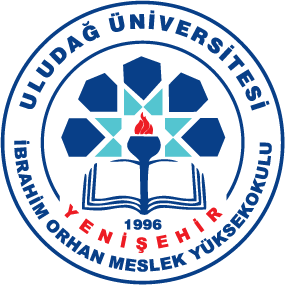 ULUDAĞÜNİVERSİTESİYENİŞEHİR İBRAHİM ORHAN MESLEKYÜKSEKOKULU FAALİYET RAPORU2017İÇİNDEKİLERI. GENEL BİLGİLER	3A. Misyon ve Vizyon	71. Misyon (Özgörev)	72. Vizyon (Uzgörü)	7B. Yetki, Görev ve Sorumluluklar	7C. Birime İlişkin Bilgiler	131. Fiziksel Yapı	132 . Teşkilat Yapısı	153. Bilgi ve Teknoloji Kaynakları	164. İnsan Kaynakları	175.  Sunulan Hizmetler	186. Yönetim ve İç Kontrol Sistemi	19II. AMAÇ ve HEDEFLER	20A.	Birimin Amaç ve Hedefleri	20III. FAALİYETLERE İLİŞKİN BİLGİ ve DEĞERLENDİRMELER	21A. Mali Bilgileri	21A.1.Bütçe Uygulama Sonuçları	21Tablo A.1.1.3  Fonksiyonel Düzeyde Bütçe Giderleri	22Tablo A.1.1.4:Personel Giderleri	22B. Performans Bilgileri	24B.1. Faaliyet ve Proje Bilgileri	24B.2 – Performans Sonuçları Tablosu	25B.3 – Performans Sonuçları Tablosunun Değerlendirilmesi	27B.4 – Performans Bilgi Sisteminin Değerlendirilmesi	27IV .KURUMSAL KABİLİYET ve KAPASİTENİN DEĞERLENDİRİLMESİ	28A-ÜSTÜNLÜKLER	28B-ZAYIFLIKLAR	28C-DEĞERLENDİRMELER	28V - ÖNERİ VE TEDBİRLER	29VI – EKLER	29I. GENEL BİLGİLER	Yüksekokulumuz Yükseköğretim Genel Kurulunun 12.07.1996 tarihli toplantısında 2547 Sayılı Kanun'un 2880 Sayılı Kanunla değişik 7/d-2 maddesi uyarınca Uludağ Üniversitesi bünyesinde kurularak yasallık kazanmış ve 1998-1999 öğretim yılında Hayvan Yetiştiriciliği ve Sağlığı Programı ile Eğitim – Öğretime başlamıştır. 	Yükseköğretim Kurulu Başkanlığı’nın 01.06.1998 gün ve 10910 Sayılı yazıları ile Üniversitemize bağlı Yenişehir Meslek Yüksekokulu adının “Yenişehir İbrahim Orhan Meslek Yüksekokulu” olarak değiştirilmesi 2547 Sayılı Kanun'un 2880 Sayılı Kanunla değişik 7/d-2 maddesi uyarınca uygun görülmüştür.	 1999 – 2000 Eğitim – Öğretim yılında Bilgisayarlı Muhasebe ve Vergi Uygulamaları ile Seracılık ve Süs Bitkileri Yetiştiriciliği Programı açılarak faaliyete geçmiş ve böylece kurulmasından 1 yıl sonra program sayısı 3’e ulaşmıştır. 	Yükseköğretim Kurulu Başkanlığı’nın, 19.11.2001 Yürütme Kurulu toplantısında 2547 Sayılı Kanun'un 2880 Sayılı Kanunla değişik 7/d-2 maddesi uyarınca Teknik Programlar Bölümü bünyesinde “Süt ve Ürünleri” ile “Un Üretim Teknolojisi” Programlarının açılması uygun görülmüştür. 2002-2003 Eğitim – Öğretim yılında bu programlara öğrenci alımıyla Eğitim – Öğretime başlanmıştır. Böylece Yüksekokulumuzdaki program sayısı 5’e yükselmiştir.	Ayrıca; yine aynı dönemde 4702 Sayılı Kanun gereğince Mesleki ve Teknik Ortaöğretim Kurumlarından sınavsız geçiş ile ilgili olarak Yüksekokulumuza “Bilgisayar Teknolojisi ve Programlama Programı” (II. Öğretim - METEB) ile “Elektrik Programı” (II. Öğretim - METEB) açılarak faaliyete geçmiştir. 2003 – 2004 Eğitim – Öğretim yılında da Yükseköğretim Kurulu Başkanlığı’ nın 07.05.2003 tarihli Yürütme Kurulu toplantısında, 2547 Sayılı Kanun'un 2880 Sayılı Kanunla değişik 7/d-2, 7/h ve 3843 Sayılı Kanun'un 4. maddesi uyarınca Yüksekokulumuza “Çocuk Gelişimi Programı’ nın” (II. Öğretim – METEB) açılmasına ve 2003 – 2004 Eğitim – Öğretim yılında 40 öğrenci alınmasına karar verilmiştir. 	Yükseköğretim Kurulu Başkanlığının 03.02.2006 tarihli Yükseköğretim Genel Kurul toplantısında 2547 Sayılı Kanun'un 2880 Sayılı Kanunla değişik 7/d-2 ve 7/h maddeleri ile 3843 Sayılı Kanun'un 4. maddesi uyarınca; 2006-2007 Eğitim – Öğretim yılında Yüksekokulumuz bünyesindeki İthalat-İhracat Programının kapatılarak İktisadi ve İdari Programlar Bölümü bünyesinde Dış Ticaret Programı açılarak 30 öğrenci alınması uygun görülmüştür. 	Yükseköğretim Kurulu Başkanlığının 10.03.2006 tarihli Yükseköğretim Genel Kurul toplantısında 2547 Sayılı Kanun'un 2880 Sayılı Kanunla değişik 7/d-2 ve 7/h maddeleri ile 3843 Sayılı Kanun'un 4. maddesi uyarınca; Yüksekokulumuz bünyesindeki “Süt ve Ürünleri Programı” ile “Un Üretim Teknolojisi Programı”nın kapatılarak, “Gıda Teknolojisi Programı” açılması ve kontenjanının 60 öğrenci olması uygun görülmüştür. 	Yükseköğretim Kurulu Başkanlığının 13.04.2006 tarihli Yükseköğretim Genel Kurul toplantısında 2547 Sayılı Kanun'un 2880 Sayılı Kanunla değişik 7/d-2 ve 7/h maddeleri gereğince 2006-2007 Eğitim-Öğretim yılında Yüksekokulumuz bünyesinde bulunan İklimlendirme-Soğutma Programına 30 öğrenci alınması uygun görülmüştür.	Yükseköğretim Kurulu Başkanlığının, 16.04.2008 tarihli Yükseköğretim Genel Kurul toplantısında alınan 2547 Sayılı Kanun'un 2880 Sayılı Kanunla değişik 7/d-2 ve 7/h maddeleri 6 ile 3843 Sayılı Kanun'un 4. maddesi uyarınca Yüksekokulumuz bünyesinde “Makine Programı” açılmış ve 30 öğrenci alımı ile 2008 - 2009 Eğitim – Öğretim yılı itibariyle faaliyet geçmiştir. 	Avrupa Yeterlilik Çerçevesi Mesleki Yeterlilik Kurumu ve Milli Eğitim Bakanlığı tarafından yürütülen Meslek ve Teknik Orta Öğretim düzenlemelerine uyum sağlamak amacıyla, uluslararası standartlar dikkate alınarak Meslek Yüksekokulları bölüm ve program yapısının yeniden düzenlenmesi ihtiyacının ortaya çıkması neticesinde, Yükseköğretim Yönetme Kurulu’nun 15/04/2009 tarihli toplantısında alınan karar ile 2547 Sayılı Kanun'un 2880 Sayılı Kanunla değişik 7/d-2 ve 43/6 maddeleri uyarınca, 2009-2010 Eğitim-Öğretim yılından itibaren Yüksekokulumuzda mevcut Hayvan Yetiştiriciliği ve Sağlığı Programının ismi Büyük ve Küçük Baş Hayvan Yetiştiriciliği, Seracılık ve Süs Bitkileri Yetiştiriciliği Programının ismi Süs Bitkileri Yetiştiriciliği olarak eşdeğer kabul edilerek isim değişikliği yapılmıştır. 	Yükseköğretim Kurulu Başkanlığının, 21.05.2009 tarihli Yükseköğretim Genel Kurul toplantısında alınan 2547 Sayılı Kanun'un 2880 Sayılı Kanunla değişik 7/d-2 ve 7/h maddeleri ile 3843 Sayılı Kanun'un 4. maddesi uyarınca Yüksekokulumuz bünyesinde “Muhasebe ve Vergi Uygulamaları (II. Öğretim) Programı” açılmış ve 30 öğrenci alımı ile 2009 - 2010 Eğitim – Öğretim yılı itibariyle faaliyete geçmiştir. 	Yükseköğretim Kurulu Başkanlığının 21.05.2009 tarihli Yükseköğretim Genel Kurul toplantısında alınan karar ile Yüksekokulumuz Elektrik (II. Öğretim-METEB) Programı 2009 – 2010 Eğitim – Öğretim yılında kapatılmıştır. 	Yükseköğretim Kurulu Başkanlığının, 08.04.2010 tarihli Yükseköğretim Genel Kurul toplantısında alınan 2547 Sayılı Kanun'un 2880 Sayılı Kanunla değişik 7/d-2 ve 7/h maddeleri ile 3843 Sayılı Kanun'un 4. maddesi uyarınca Yüksekokulumuz bünyesinde “Çocuk Gelişimi (Örgün Öğretim) Programı ile Seracılık Programı”nın açılmasına karar verilmiş ve 30’ar öğrenci alımı ile 2010 - 2011 Eğitim – Öğretim yılı itibariyle faaliyete geçmiştir. 	25.05.2011 tarihli Yükseköğretim Genel Kurul toplantısında; devlet üniversitelerinde 2010 ÖSYS sonucuna göre kayıt olan öğrenci sayısı 10’un altında olan programlara kontenjan verilmemesine karar verildiğinden Yüksekokulumuzda bulunan Süs Bitkileri Programı kapatılmıştır.        	Yükseköğretim Kurulu Başkanlığı'nın 16.03.2012 tarihli Yükseköğretim Genel Kurulu toplantısında, 2547 Sayılı Kanun'un 2880 Sayılı kanunla değişik 7/d-2 maddesi ile 3843 Sayılı Kanun'un 4. maddesi uyarınca, Yüksekokulumuzdaki mevcut Büyük ve Küçükbaş Hayvan Yetiştiriciliği Programının öğrenci alımının durdurularak kapatılması, mevcut öğrencilerin mezun oluncaya kadar devam etmesi şartıyla uygun görülmüştür. Ancak; Yükseköğretim Kurulu Başkanlığının, 03.05.2012 tarihli Yükseköğretim Genel Kurul toplantısında 2547 Sayılı Kanun'un 2880 Sayılı kanunla değişik 7/d-2 maddesi uyarınca Yükseköğretim Kurumlarındaki Büyük ve Küçükbaş Hayvan Yetiştiriciliği Program adının Süt ve Besi Hayvancılığı Programı olarak değiştirilmesi uygun görülmüştür.	Yükseköğretim Kurulu Başkanlığının, 05.04.2012 tarihli Yükseköğretim Genel Kurul toplantısında, 2547 Sayılı Kanun'un 2880 Sayılı Kanun'la değişik 7/d-2 ve 7/h maddeleri ile 3843 Sayılı Kanun'un 4. maddesi uyarınca 2012-2013 eğitim öğretim yılında Yüksekokulumuz bünyesinde Laborant ve Veteriner Sağlık Programı ile Sulama Teknolojisi Programının açılması ve 30'ar öğrenci alınması uygun görülmüştür.       Yine Yükseköğretim Yürütme Kurulu Başkanlığının 20.03.2013 ve 24.04.2013 tarihli Yükseköğretim Yürütme Kurulu toplantılarında alınan kararlar doğrultusunda 2547 Sayılı Kanunun 2880 Sayılı Kanun'la değişik 7/d-2 maddesi uyarınca, Yüksekokulumuzda 2013-2014 7 Eğitim-Öğretim yılında "Çevre Koruma ve Kontrol" ve "Havacılıkta Yer Hizmetleri Yönetimi" Programlarının açılması (öğrenci alımı olmadan) uygun görülmüştür. Programa 3 öğretim elemanı alınmıştır.	Yüksekokulumuz bünyesinde yer alan Sulama Teknolojisi Programı ile Süt ve Besi Hayvancılığı Programlarının kapatılarak öğrenci alımının durdurulması konusundaki teklifi 20.02.2014 tarihli Yükseköğretim Genel Kurul toplantısında incelenmiş ve 2547 sayılı Kanun’un 2880 Sayılı Kanun’la değişik 7/d-2 ile 7-h maddeleri uyarınca, mevcut öğrencilerin statülerinin korunması şartıyla söz konusu teklif uygun görülmüştür.	07/10/2015 tarihli Yükseköğretim Kurulu’nda Havacılıkta Yer Hizmetleri Yönetimi önlisans programının isminin Sivil Hava Ulaştırma İşletmeciliği olarak değiştirilmesine karar verilmiştir. 	Yükseköğretim Yürütme Kurulu Başkanlığının 29.03.2017 tarihli Yükseköğretim Yürütme Kurulu toplantısında alınan karar doğrultusunda 2547 Sayılı Kanunun 2880 Sayılı Kanunla değişik 7/d-2 maddesi uyarınca, Yüksekokulumuzda “Bitki Koruma Programı” açılması (öğrenci alımı olmadan) uygun görülmüştür.     Yüksekokulumuz bünyesinde faal olarak 8 Örgün, 3 II. Öğretim olmak üzere toplam 11 program bulunmaktadır.A. Misyonve Vizyon1.Misyon (Özgörev)	Ulusal ve evrensel kimlik bilincine sahip, demokrasi kültürünü özümsemiş, mesleki yeterliliğe sahip, etik değerlere bağlı, araştıran, üretken, sorun çözebilen, yaşam kalitesini yükseltmeyi amaçlayan meslek elemanları yetiştirmeyi,       Öğrencilere günümüzün rekabetçi, karmaşık ve küreselleşen iş dünyasında başarılı olabilmeleri için gerekli olan tüm yetenek ve bilgileri kazandırmayı,       Okul-sektör işbirliği ile hedefe uygun olarak hazırlanan eğitim programlarında temel ve uygulamalı eğitimler vererek, ülkemizin deneyimli meslek elemanı gereksinimini üst düzeylerde karşılamayı,      Topluma karşı hizmet yükümlülüğünü en iyi şekilde yerine getirmeyi, görev edinmiştir.2.Vizyon (Uzgörü)			Evrensel eğitim ve araştırmalarda rekabet edebilecek kaynakları sağlayarak sürekli gelişen koşullara kolaylıkla uyum sağlayan, bilgi üretimi, bilgi değerlendirme ve öğrenme konusunda bir eğitim vizyonu geliştirerek uluslararası meslek standartlarına uygun nitelikte meslek elemanı yetiştirerek, sanayi ve hizmet sektörünün tercih ettiği bir eğitim kurumu olacaktır.B.Yetki, Görev ve Sorumluluklar	1.YetkiKanun• 2547 Sayılı Yükseköğretim Kanunu  • 657 sayılı Devlet Memurları Kanunu  • 2914 Yüksek Öğretim Personel Kanunu • 5018 Kamu Mali Yönetim ve Kontrol Kanunu • 6245 Harcırah Kanunu • 5434 Türkiye Cumhuriyeti Emekli Sandığı Kanunu • 4735 Kamu İhale Sözleşmeleri Kanunu • 4734 Kamu İhale Kanunu • 6111 Sayılı Kanun • 5510 Sayılı Kanun • 2809 Yükseköğretim Kurumları Teşkilat Kanunu • 3843 Yükseköğretim Kurumlarında İkili Eğitim Yapılması Hakkında Kanun• 7126 Sivil Savunma Kanunu • 5436 Kamu Mali Yönetimi ve Kontrol Kanunu ile Bazı Kanun ve K.H.K. larda değişiklik Yapılması Hakkında Kanun • 2886 Sayılı Devlet İhale Kanunu • 4483 Memurlar ve Diğer Kamu Görevlilerinin Yargılanması Hakkında Kanun Kanun Hükmünde Kararnameler • 190 Genel Kadro ve Usulü Hakkında K.H.K. • 78 Yükseköğretim Kurumları Öğretim Elemanlarının Kadroları Hakkındaki K.H.K. • 124 Yükseköğretim Üst Kuruluşları ile Yükseköğretim Kurumlarının İdari Teşkilatı Hakkında K.H.K. Bakanlar Kurulu Kararları • Yükseköğretim Kurumlarında Yabancı Uyruklu Öğretim Elemanı Çalıştırılması Esaslarına İlişkin Bakanlar Kurulu Kararı • Yükseköğretim Kurumlarında Emekli Öğretim Elemanlarının Sözleşmeli Olarak Çalıştırılması Esaslarına İlişkin Karar • Yükseköğretim Kurumlarına Bağlı Devlet Konservatuarlarında Sanatçı Öğretim Elemanlarının Sözleşmeli Olarak Çalıştırılmasına Dair Bakanlar Kurulu Kararı • Yükseköğretim Kurumlarında Cari Hizmet Maliyetleri ve Öğrenci Katkı Olarak Alınacak Katkı Payları ve İkinci Öğretim Ücretlerinin Tespitine Dair Esaslar • Yükseköğretim Kurumlarında Yapılacak İkinci Öğretimde Görev Alacak Öğretim Elemanlarına Ödenecek ders Ücretleri ve Görevli Akademik Yönetici ve Öğretim Elemanları ile İdari Personele Ödenecek Fazla Çalışma Ücretlerine İlişkin Karar • Cari Yıl Programının Uygulanması, Koordinasyonu ve İzlenmesine Dair Karar. Yönetmelikler • Üniversitelerde Akademik Teşkilat Yönetmeliği • Kamu İdarelerinde Hazırlanacak Performans Programı Hakkında Yönetmelik • Yükseköğretim Kurumları Yönetici, Öğretim Elemanı ve Memurları Disiplin Yönetmeliği  • Yükseköğretim Üst Kuruluşları ile Yükseköğretim Kurumları Sicil Yönetmeliği • Devlet Memurları Sicil Yönetmeliği • Kılık Kıyafet Yönetmeliği • Kamu İdarelerinin Stratejik Planlamaya İlişkin Usul ve Esaslar Hakkında Yönetmelik • Öğretim Üyeliğine Yükseltilme ve Atanma Yönetmeliği • Yükseköğretim Kurumları arasında Önlisans ve Lisans düzeyinde Yatay Geçiş Esaslarına İlişkin Yönetmelik • Yükseköğrenim Öğrenci Disiplin Yönetmeliği • Mal Alımlarında Denetim, Muayene ve Kabul İşlemlerine Dair Yönetmelik • Taşınır Mal Yönetmeliği • Muhasebe Yetkilisi Mutemetlerinin Görevlendirilmeleri, Yetkileri, Denetimi ve Çalışma Usul ve Esasları Hakkında Yönetmelik • Ayniyat Yönetmeliği • Uludağ Üniversitesi Lisans ve Önlisans Öğretim Yönetmeliği • Kamu İdarelerinde Hazırlanacak Faaliyet Raporları Hakkında Yönetmelik  • Kamu İdarelerine Ait Taşınmazların Kaydına İlişkin Yönetmelik • Uludağ Üniversitesi Önlisans ve Lisans Yaz Öğretimi Yönetmeliği • Genel Yönetim Muhasebe Yönetmeliği • Ön Ödeme Usul ve Esasları Hakkında Yönetmelik • Merkezi Yönetim Harcama Belgeleri Yönetmeliği • Devlet Arşiv Hizmetleri Hakkında Yönetmelik • Binaların Yangından Korunması Hakkında Yönetmelik • U.Ü. Akademik Teşvik Ödeneği YönetmeliğiYönergeler• Öğrenci Kültür Sanat ve Spor Toplulukları Yönergesi • U.Ü.Öğrenci Konseyi Yönergesi • U.Ü. Meslek Yüksekokulları Koordinatörlüğü (MEYOK) Yönergesi • U.Ü. Meslek Yüksekokulları Staj Yönergesi • U.Ü. Meslek Yüksekokulları Danışma Kurulu Yönergesi • U.Ü. Meslek Yüksekokulları Programları Danışma Komitesi Yönergesi • U.Ü. Yayın Uygulama Yönergesi • U.Ü. İşveren Danışma Kurulları Yönergesi • U.Ü. Öğrencilerin Katkı Paylarından Yararlandırılması Usul ve Esasları • U.Ü. Bilimsel Araştırma Projeleri Komisyonunu Çalışma Yönergesi • U.Ü. Muafiyet ve İntibak İşlemleri Yönergesi • U.Ü. Bilim, Sanat, Hizmet, Teşvik ve Başarı Ödülleri Yönergesi • U.Ü. Akademik Teşvik Ödeneği Yönetmeliği	2.GörevKanun, Yönetmelik ve Yönergeler çerçevesinde verilen görevleri yerine getirmek. 2547 Sayılı Yüksek Öğretim Kanunu’na göre meslek yüksekokullarında bilinmesi gerekenler: MADDE 1: Bu kanunun amacı, yükseköğretimle ilgili amaç ve ilkeleri belirlemek ve bütün yükseköğretim kurumlarının ve üst kuruluşlarının teşkilatlanma, işleyiş, görev, yetki ve sorumlulukları ile eğitim-öğretim, araştırma, yayım, öğretim elemanları, öğrenciler ve diğer personel ile ilgili esasları bir bütünlük içinde düzenlemektir. MADDE 3: Bu kanunda geçen kavram ve terimlerin tanımları aşağıda belirtilmiştir. ı) (Değişik: 13/2/2011-6111/170 md.) Meslek Yüksekokulu: Belirli mesleklere yönelik nitelikli insan gücü yetiştirmeyi amaçlayan, yılda iki veya üç dönem olmak üzere iki yıllık eğitim- öğretim sürdüren, önlisans derecesi veren bir yükseköğretim kurumudur. k) Bölüm: Amaç, kapsam ve nitelik yönünden bir bütün teşkil eden, birbirini tamamlayan veya birbirine yakın anabilim ve anasanat dallarından oluşan; fakültelerin ve yüksekokulların eğitim- öğretim, bilimsel araştırma ve uygulama birimidir. Anabilim dalı ve anasanat dalları bilim ve sanat dallarından oluşur. Yükseköğretimdeki çeşitli birimlerin ortak derslerini vermek üzere rektörlüğe bağlı bölümler de kurulabilir. l) Öğretim Elemanları: Yükseköğretim kurumlarında görevli öğretim üyeleri, öğretim görevlileri, okutmanlar ile öğretim yardımcılarıdır. m) Öğretim Üyeleri: Yükseköğretim kurumlarında görevli profesör, doçent ve yardımcı doçentlerdir. n) Öğretim Görevlisi: Ders vermek ve uygulama yaptırmakla yükümlü bir öğretim elemanıdır. r) (Değişik: 13/2/2011-6111/170 md.) Ön Lisans: Ortaöğretim yeterliliklerine dayalı, en az iki yıllık bir programı kapsayan nitelikli insan gücü yetiştirmeyi amaçlayan veya lisans öğretiminin ilk kademesini teşkil eden bir yükseköğretimdir. MADDE 20: a.   Yüksekokulların organları, yüksekokul müdürü, yüksekokul kurulu ve yüksekokul yönetim kuruludur.b. Yüksekokul müdürü, üç yıl için ilgili fakülte dekanının önerisi üzerine rektör tarafından atanır. Rektörlüğe bağlı yüksekokullarda bu atama doğrudan rektör tarafından yapılır. Süresi biten müdür tekrar atanabilir. - Müdürün okulda görevli aylıklı öğretim elemanları arasından üç yıl için atayacağı en çok iki yardımcısı bulunur.  -Müdüre vekalet etme veya müdürlüğün boşalması hallerinde yapılacak işlem dekanlarda olduğu gibidir.   -Yüksekokul müdürü, bu kanun ile dekanlara verilmiş olan görevleri yüksekokul bakımından yerine getirir. Bu görevler, madde 16/b’de şu şekildedir: - Fakülte kurullarına başkanlık etmek, fakülte kurullarının kararlarını uygulamak ve fakülte birimleri arasında düzenli çalışmayı sağlamak, - Her öğretim yılı sonunda ve istendiğinde fakültenin genel durumu ve işleyişi hakkında rektöre rapor vermek, - Fakültenin ödenek ve kadro ihtiyaçlarını gerekçesi ile birlikte rektörlüğe bildirmek, fakülte bütçesi ile ilgili öneriyi fakülte yönetim kurulunun da görüşünü aldıktan sonra rektörlüğe sunmak, - Fakültenin birimleri ve her düzeydeki personeli üzerinde genel gözetim ve denetim görevini yapmak, - Bu kanun ile kendisine verilen diğer görevleri yapmaktır. Fakültenin ve bağlı birimlerinin öğretim kapasitesinin rasyonel bir şekilde kullanılmasında ve geliştirilmesinde gerektiği zaman güvenlik önlemlerinin alınmasında, öğrencilere gerekli sosyal hizmetlerin sağlanmasında, eğitim-öğretim, bilimsel araştırma ve yayını faaliyetlerinin düzenli bir şekilde yürütülmesinde, bütün faaliyetlerin gözetim ve denetiminin yapılmasında, takip ve kontrol edilmesinde ve sonuçlarının alınmasında rektöre karşı birinci derecede sorumludur. c. Yüksekokul kurulu, müdürün başkanlığında, müdür yardımcıları ve okulu oluşturan bölüm veya anabilim dalı başkanlarından oluşur. d. Yüksekokul yönetim kurulu, müdürün başkanlığında, müdür yardımcıları ile müdürce gösterilecek altı aday arasından yüksekokul kurulu tarafından üç yıl için seçilecek üç öğretim üyesinden oluşur. e. Yüksekokul kurulu ve yüksekokul yönetim kurulu, bu kanunla fakülte kurulu ve fakülte yönetim kuruluna verilmiş görevleri yüksekokul bakımından yerine getirirler. Bu görevler, madde 17/b ve madde 18/b de şu şekildedir: Fakülte kurulu,- Fakültenin, eğitim-öğretim, bilimsel araştırma ve yayın faaliyetleri ve bu faaliyetlerle ilgili esasları, plan, program ve eğitim-öğretim takvimini kararlaştırmak, - Fakülte yönetim kuruluna üye seçmek, - Bu kanunla verilen diğer görevleri yapmaktır. Fakülte yönetim kurulu, - Fakülte kurulunun kararları ile tespit ettiği esasların uygulanmasında dekana yardım etmek, - Fakültenin eğitim-öğretim, plan ve programları ile takvimin uygulanmasını sağlamak, - Fakültenin yatırım, program ve bütçe tasarısını hazırlamak, - Dekanın fakülte yönetimi ile ilgili getireceği bütün işlerde karar almak, - Öğrencilerin kabulü, ders intibakları ve çıkarılmaları ile eğitim-öğretim ve sınavlara ait işlemleri hakkında karar vermek, - Bu kanunla verilen diğer görevleri yapmaktır. MADDE 21:   -Bir fakülte ya da yüksekokulda, aynı veya benzer nitelikte eğitim-öğretim yapan birden fazla bölüm bulunamaz.  - Bölüm, bölüm başkanı tarafından yönetilir.  -Bölüm başkanı, bölümün aylıklı profesörleri, bulunmadığı takdirde doçentleri, doçent de bulunmadığı takdirde yardımcı doçentler arasından fakültelerde dekanca, fakülteye bağlı yüksekokullarda müdürün önerisi üzerine dekanca, rektörlüğe bağlı yüksekokullarda müdürün önerisi üzerine rektörce üç yıl için atanır. Süresi biten başkan tekrar atanabilir.  -Bölüm başkanı, görevi başında bulunamayacağı süreler için öğretim üyelerinden birini vekil olarak bırakır.  -Herhangi bir nedenle altı aydan fazla ayrılmalarda, kalan süreyi tamamlamak üzere aynı yöntemle yeni bir bölüm başkanı atanır.  -Bölüm başkanı, bölümün her düzeyde eğitim-öğretim ve araştırmalarından ve bölüme ait her türlü faaliyetin düzenli ve verimli bir şekilde yürütülmesinden sorumludur. MADDE 51: a: Yükseköğretim üst kuruluşlarında başkana, üniversitelerde rektöre bağlı, merkez yönetim örgütünün başında bir genel sekreter ve hizmetlerin gerekli kıldığı daire başkanları, müdürler, danışmanlar, hukuk müşavirleri, uzmanlar ile büro ve iç hizmet görevlerini yapmak üzere, 657 sayılı Devlet Memurları Kanununa tabi memurlar ve diğer görevliler bulunur. Daire başkanlıkları ve müdürlükler üst kuruluşlarda kurulların, üniversitelerde yönetim kurulunun kararı ile genel hükümlere göre kurulur. b: Her fakültede, dekana bağlı ve fakülte yönetim örgütünün başında bir fakülte sekreteri, enstitü ve yüksekokullarda ise enstitü veya yüksekokul müdürüne bağlı enstitü veya yüksekokul sekreteri bulunur. Sekretere bağlı büro ve iç hizmet görevlerini yapmak üzere gerekli görüldüğü takdirde, yeteri kadar müdür ve diğer görevliler çalıştırılır. Bunlar arasındaki işbölümü, dekanın veya müdürün onayından sonra uygulanmak üzere ilgili sekreterce yapılır. c: Genel sekreter ve sekreter oy hakkı olmaksızın bağlı bulundukları kurumun kurullarında raportörlük yaparlar. Meslek Yüksekokullarında Akademik Yapılanmaya Göre Görev Tanımları Yüksekokul Müdürü - 2547 sayılı Yükseköğretim Kanununun 20 / b maddesinde belirtilen görevlere uymak, - Yüksekokul binasında ve eklentilerinde personel, öğretim elemanı ve öğrencilerin güvenliğini sağlamak. Müdür Yardımcısı- Yüksekokul Müdürü, yüksekokulda bulunmadığında yerine vekalet etmek, - Yüksekokul binasında ve eklentilerinde personel, öğretim elemanı ve öğrencilerin güvenliğini sağlamak. Bölüm Başkanı - 2547 sayılı Yükseköğretim kanununun 21. maddesine uymak, - Ders programlarını ve sınav programlarını hazırlamak ve ilan ettirmek, - Yarıyıl içi ve yarıyıl sonu sınavlarının yürütülmesini ve düzeni sağlamak, - Dönem başlarında ve dönem sonlarında ilgili dönem için ders görevlendirmelerini oluşturmak ve Yüksekokul yönetim kuruluna sunarak, görüş bildirmek, - Yüksekokuldaki ilgili bölüme alınacak akademik personelin sınav jürisinde bulunmak, - Yatay geçişle gelen öğrencinin muafiyeti için ilgili komisyona başkanlık etmek, - Staj komisyonlarına başkanlık etmek, - Mazeret belirtmeksizin dersine gelmeyen öğretim elemanları için gerekli işlemleri yapmak, - Program danışmanlarını belirlemek, - Öğretim elemanlarının faaliyet raporlarını takip etmek ve görev süresi uzatmalarında yüksekokul yönetim kuruluna görüş bildirmek, - Öğretim elemanlarının çalışma odalarının düzenlenmesinde rol almak, - Eğitim öğretimle ilgili gerekli materyalleri sağlatmak. Bölüm Başkan Yardımcısı - Bölüm başkanının verdiği görevleri yapmak, - Sınav programlarının hazırlanmasında ve işleyişinde bölüm başkanına yardımcı olmak, - Bölüm başkanı olmadığında ders akışı ile ilgili düzeni sağlamak, - Bölüm başkanının kendilerine verdiği yetkileri kullanmak.Öğrenci Danışmanı - Öğrencilerin staj çalışmalarının takibini yapmak, - Öğrencilerin ders içi ve dışı sorunlarını dinlemek ve gerekli yönlendirmelerde bulunmak, gerektiğinde çözüm üretmek ve yardımcı olmak, - Kayıt yenileme işlemlerinde danışmanlığın yapıldığı bölüm öğrencilerinin dilekçelerini kontrol etmek ve web ortamında onaylamak, - Kayıt yenilemeyen öğrencileri tespit etmek ve öğrenci işlerine bildirmek.Meslek Yüksekokullarında İdari Yapılanmaya Göre Görev TanımlarıYüksekokul Sekreteri - 2547 sayılı Yükseköğretim Kanunu’nun 51 / b, c maddelerine uymak, - Yüksekokuldaki idari birimlerin yasalara uygun ve düzen içerisinde çalışmasını sağlamak, - Kurum içi ve kurum dışı yazışmaları yürütmek, - Akademik Genel Kurul, Yüksekokul Kurulu ve Yüksekokul Yönetim Kurulu gündemini müdürün talimatları doğrultusunda hazırlamak ve ilgililere duyurmak,  - Akademik Genel Kurul, Yüksekokul Kurulu ve Yüksekokul Yönetim Kurulu karar ve tutanaklarını yazmak, - Yüksekokul Disiplin Kurulu Kararlarını uygulamak ve gerekli yerlere bildirmek, - Yüksekokul bina ve tesislerinin kullanılabilir durumda tutulması için gerekli bakım ve onarım işlerinin takip etmek ve yaptırmak, - Eğitim ve öğretim faaliyetleri ile yönetim görevlerinde kullanılan makine ve teçhizatın periyodik bakım ve onarımını yaptırmak,- Yüksekokul hizmet araçlarının periyodik bakım ve onarımını yaptırmak, - Yüksekokul bina ve eklentilerinin ısınma ve aydınlatma hizmetlerinin yürütülmesini sağlamak, - Yüksekokula gelen ilan ve duyuruları yaptırmak, - Yüksekokul ile ilgili istatistiki bilgilerin derlenmesini ve güncellenmesini sağlamak, - Yüksekokul tarafından düzenlenen tören, toplantı v.b. organizasyonları koordine etmek, - Yüksekokul kütüphanesinin düzenli çalışmasını ve bütün malzeme ve materyallerin temini ve kullanılmasına kadar geçen işleyişi sağlamak,- Yüksekokul faaliyet raporunu hazırlamak, -Yüksekokula alınacak akademik personelin sınav işlemlerinin takibi ve sonuçlarının Rektörlüğe iletilmesini sağlamak, - Yüksekokul personelinin özlük haklarına ilişkin uygulamaları takip etmek, - İdari personelin sicil işlemlerini yürütmek, - Muhasebe bölümünden gelen her türlü evrakı kontrol etmek ve onaylamak, - Personelin izin ve raporlarını takip ederek, ilgili yere kayıt etmek ve bildirmek, - Akademik personelin ve varsa yabancı uyruklu personelin görevlendirmeleri, süre yenilemeleri ve diğer özlük işlerini yürütmek, - Yüksekokul personeline ve bakmakla yükümlü olduğu yakınlarına ait hasta sevk belgesini onaylamak, - Öğrenci ve personelden gelen dilekçelerin gereğini ilgili yerlere bildirmek ve gerekeni yapmak.	3.SorumlulukYüksekokulumuzun 5018 Sayılı Kamu Mali Yönetim Kanunu uyarınca harcama yetkilisi olarak Yüksekokulun Bütçesine etkili ekonomik ve verimli kullanılmasında üst yöneticiye karşı sorumludur.5018 Sayılı Kamu Mali Yönetim ve Kontrol Kanunu İle Öngörülen Yetki ve SorumluluklarC. Birime İlişkin Bilgiler1. Fiziksel Yapı1.01. Taşınmazlar1.01.3: Kapalı Alanların Kullanım Amacına Göre DağılımıTablo 1.01.3.2:Kapalı Alanların Kullanım AmacınaGöre Dağılımı (Birim Bazında)1.02. Eğitim Alanları1.02.1: Eğitim Alanları Sayıları1.02.2: Eğitim Alanlarının Birimlere Göre Dağılımı Tablo 1.02.2.2:Birimlerde Fiziki Alanların Kullanımına Göre Dağılımı1.05. Sosyal Alanlar1.05.1: Yemekhane Kantin/KafeteryalarTablo 1.05.1.1:Yemekhane Kantin/Kafeteryalar1.07. Hizmet Alanları1.07.1: Hizmet AlanlarıTablo 1.07.1.1: Hizmet Alanları2 . Teşkilat Yapısı3. Bilgi ve Teknoloji Kaynakları3.1. Teknolojik KaynaklarBirim İnternet SitesiBirim internet sitesi aracılığıyla Yüksekokulumuz hakkında gerekli bilgi ve duyurular ilgililere ulaştırılır. Uludağ Üniversitesi Doküman Otomasyon Sistemi (UDOS)Sistem sayesinde gerek kurum içi gerek kurum dışı yazışmalar yapılmakta ve dokümantasyon işlemi de bu sistem sayesinde gerçekleşmektedir.Öğrenci Otomasyon SistemiYüksekokulumuz öğrencilerinin kayıt işlemlerinin yapıldığı bu program aynı zamanda öğrencilerin ders seçimlerini yapmalarını ve sınav sonuçlarını görmelerine olanak tanımaktadır.Personel Otomasyon SistemiYüksekokulumuz akademik ve idari personelin kıdem, terfi, izin, eğitim durumu gibi özlük bilgilerinin güvenli bir şekilde kayıt altına alınmasını sağlamaktadır.Harcama Yönetim Sistemi (HYS)Yüksekokulumuzda yapılan harcamaların elektronik ortamda ödenmesine ve kayıt altına alınmasına olanak sağlayan bir sitemdir. Taşınır Kayıt Kontrol Yönetim Hesabı Sistemi (TKKYHS)Yüksekokulumuza alınan tüketime yönelik mal ve malzemeler ile  demirbaşların kayıt altına alınmasını sağlamaktadır.E-Bütçe Sistemi Maliye Bakanlığı Bütçe ve Mali Kontrol genel Müdürlüğü tarafından tüm kamu kurum ve kuruşlarında kullanılmakta olan bu program sayesinde birim bütçesi harcama kalemlerine göre şekillendirilmekte ve ilgili harcama tutarlarının artış-azalışları bu sistem sayesinde takip edilebilmektedir.4. İnsan Kaynakları4.1. Akademik ve İdari Personelin Yıllara Göre Dağılımı4.2.  Akademik Personel4.2.1. Akademik Personelin Unvan BazındaBölüm/Birimlere GöreDağılımıTablo 4.2.1.1: Akademik Personelin Unvan Bazında Dağılımı4.3.  İdari Personel Kadro Dağılımı4.3.3. Birimde Fiilen Görev Yapan İdari Personel Tablo 4.3.3.1: Birimde Fiilen Görev Yapan İdari Personel / Memur Sayısı  (Yıl Sonu İtibariyle) 5.  Sunulan Hizmetler5.01. Eğitim Hizmetleri5.01.01.Ön Lisans ve Lisans Programları Öğrenci SayılarıTablo 5.01.01.1:2016-2017 Eğitim-Öğretim Yılı Öğrenci Sayıları(WORD)5.01.02: Eğitim Birimlerinin Program Listesi Tablo 5.01.02.1: Eğitim Birimlerinin Program Listesi5.11.İdari Hizmetler	Yüksekokulumuzun eğitim kalitesinin arttırılması amacıyla akademik ve idari personele gerekli ekipman-teçhizat ve fiziki ortam sağlanmaktadır. Öğrencilerimiz  ve personelimizin hizmet alım noktalarında (yemekhane, kütüphane, spor alanları, kantin,bahçe) bakım ve onarımlar yapılarak hizmet kalitesi arttırılmaktadır.6.Yönetim ve İç Kontrol Sistemi6.1. İç Kontrol Sistemi6.1.1. Birim İç Kontrol ÇalışmalarıÜniversitemiz bünyesinde İç Kontrol Standartları Uyum Eylem Planı çerçevesinde Birimimiz tarafından 04.06.2013 tarihinde bir çalışma ekibi oluşturulmuş ve bu tarihten itibaren İç Kontrol Birimi tarafından hazırlanan takvime bağlı kalınarak belirli faaliyetler gerçekleştirilmiştir. Öncelikli olarak Yüksekokulumuz internet sitesine İç Kontrol ile ilgili bir bölüm açılmış ve burada İç Kontrol Sisteminin tanımı, çalışma ekibi, teşkilat şeması, birimimize ait görev tanımları ve tüm personelimizin yetki ve sorumlulukları ayrıntılı olarak belirtilmiştir.     2014 Yılı içerisinde Üniversitemiz bünyesinde İç Kontrol Otomasyon Sistemine geçilmiş ve çalışmalarımız buradan daha detaylı bir şekilde yürütülmeye başlanmıştır. Personel görev tanımları ve birim görev tanımları belirlenerek birimimiz uygulamalarına ait risk tanımları yapılmış ve risk haritası çıkarılmıştır. Ayrıca İç Kontrol Standartları Uyum Eylem Planı çerçevesinde gerekli tüm faaliyetler birimimiz tarafından gerçekleştirilecektir.6.2. İç Denetim	2017 yılı içerisinde İç Denetim Başkanlığı tarafından birimimizde yapılan denetim bulunmamaktadır.II.AMAÇ ve HEDEFLERBirimin Amaç ve HedefleriTablo A.1: Birim Amaç ve HedeflerB. Temel Politika ve Öncelikler	- Öğrencilerimizin mesleki bilgi ve becerilerini artırarak ileride mesleki alanlarda en iyi başarıları kazanmalarını sağlamak, 	- Akademik personelimizin mesleki gelişimine katkı sağlayacak her türlü olanağı sağlamak, 	-  Geleceği planlayarak olası tedbirleri önceden almak, 	- Bütçemizi etkili, ekonomik ve verimli bir şekilde kullanmak,	- Personelimizin uyumlu ve işbirliği içerisinde çalışmasını sağlamak,	-Şeffaf, anlayışlı ve hoşgörülü bir çalışma ortamı sağlamak, temel politikalarımız ve önceliklerimiz arasındadır.III.FAALİYETLERE İLİŞKİN BİLGİ ve DEĞERLENDİRMELERA. Mali BilgileriA.1.Bütçe Uygulama SonuçlarıA.1.1. Bütçe GiderleriTablo A.1.1.1: Bütçe GiderleriTablo A.1.1.2 :Bütçe Ödenek Ve Harcamalar(Not: Personel ve Sosyal Güvenlik Prim Giderlerindeki artış, yıllık enflasyon ve maaş zamlarına uygun olarak normal seviyede gerçekleşmiş olup Mal ve Hizmet Alım Giderlerindeki harcamaların azalması, Rektörlüğümüzün bünyesinde gerçekleşen toplu alımlar ve desteği sayesinde yaşanmıştır.Tablo A.1.1.3 Fonksiyonel Düzeyde Bütçe GiderleriTablo A.1.1.4:Personel GiderleriTablo A.1.1.5: Mal ve Hizmet Alım GiderlerB. Performans BilgileriB.1. Faaliyet ve Proje BilgileriB.1.2. Yayınlar ve ÖdüllerTablo B.1.2.1: Yayınlarla İlgili Faaliyet BilgileriB.2 – Performans Sonuçları TablosuTablo 110: Performans Sonuçları TablosuB.3 – Performans Sonuçları Tablosunun Değerlendirilmesi2017 yılı Performans Sonuçları Tablosunda yer alan birimimize ait gerçekleşmelerde hedeflerimize göre çok büyük sapmalar yaşanmamıştır. Eğitim-öğretim yılı başlamadan önce ders programlarında yapılan değişiklikler nedeniyle eklenen ve kaldırılan derslerin sayılarında bazı artışlar yaşanmış, yine yıl içerisinde bütçemizin kısıtlı olmasından dolayı diğer öğretim elemanlarının görevlendirilmesinde azaltmaya gidilmiştir. Ayrıca Girişimcilik dersi seçmeli bir ders olduğundan dolayı bu dersi alan öğrencilerin oranı dönemlere göre farklılık göstermektedir.B.4 – Performans Bilgi Sisteminin Değerlendirilmesi	Performans göstergelerine ilişkin değerlendirmeler, veri toplanması, işlenmesi ve kalitesine ilişkin değerlendirmeler, veri elde edilemeyen durumlar ve nedenleri ile performans bilgi sisteminin geliştirilmesine yönelik idare tarafından yürütülen çalışmalar bu başlık altında açıklanır. Diğer bir anlatımla bu bölüm, birimin performansını hangi koşullar altında izlediği, performans verilerini nasıl toplayıp değerlendirdiğini ortaya koyduğu bölümdür. (2015 Yılında Yüksekokulumuz Performans Bilgi Sistemiyle ilgili olarak BOLOGNA Süreci çerçevesinde ders planlarının güncellenme işlemleri yapıldı.) Yüksekokulumuza verilen ödenekler doğrultusunda harcamalar gerçekleştirildi.IV .KURUMSAL KABİLİYET ve KAPASİTENİN DEĞERLENDİRİLMESİA-ÜSTÜNLÜKLER-Uludağ Üniversitesinin bir birimi olmak ve Rektörlüğün daimi desteği, -Akademik çalışmayı teşvik edici, sorunlara çözüm bulma noktasında yapıcı ve demokratik yaklaşımı benimseyen uyumlu bir çalışma ortamının var olması,-Genç, dinamik ve nitelikli akademik personele sahip olması,-Sokrates-Erasmus öğrenci-öğretim elemanı değişim programlarına katılım olanağına sahip olması,-Öğrenci-öğretim elemanı arasında güçlü ilişkiler ve diyalog kurulabilmesi,-Mezunlarımız için kamu ve özel sektörde geniş istihdam alanlarının olması ve sektör taleplerine uygun ara eleman ihtiyaçlarının karşılanması, -Üniversitemiz ve Yüksekokulumuz tarafından öğrencilerimize dönük bilimsel, sosyal ve kültürel faaliyetlerin düzenlenmesi ve öğrencilerin bu faaliyetlere katılımının teşvik edilmesi,-Güncel ve bilimsel gelişmelere açık olması,-Akademik personelin kendisini geliştirebilmesi için kullanabileceği bilgi işlem ağına sahip olması, -Öğrenci ihtiyaçlarını karşılayabilecek nitelikte okuma salonuna (yaklaşık 10.000 basılı yayın ile öğrenci kullanımına verilen internete bağlı 10 bilgisayar) sahip olunması. -Orhan Holding’in her konuda Yüksekokulumuzu desteklemesi.B-ZAYIFLIKLAR-Öğretim elemanı ofisi, derslik ve bilgisayar laboratuarı gibi fiziksel alt yapının yetersiz olması,-Öğretim Elemanlarımızın nicelik olarak yetersiz olması,- Bazı programlarda Öğretim elemanı yetersizliği ve bu alanlardaki derslerin görevlendirilen Öğretim Elemanları tarafından verilme zorunluluğu, -Öğrencilere yönelik iş olanakları ile ilgili bilgilendirme toplantılarının ve mesleki gezilerin sayıca yetersiz olması, -İlgili programlara özgü laboratuar eksikliği,-Sosyal ve sportif faaliyetler için yetersiz alt yapı, Eğitim araçlarının yetersizliği.C-DEĞERLENDİRMELER-Son yıllarda Üniversitemiz bazında eğitim-öğretim kalitesi sürekli olarak artırılmıştır.V - ÖNERİ VE TEDBİRLER-Bölgesel sanayi ve hizmet sektöründe olan sürekli gelişim ve buna bağlı ortaya çıkan deneyimli meslek elemanı ihtiyacı sürekli olarak artmaktadır. Buna bağlı olarak; -Deneyimli meslek elemanı varlığına ihtiyaç duyulması ve ihtiyacın sürekli artışı, -Yüksekokulumuzun yerleşim bölgesinin ülkemizin güçlü tarımsal ve sanayi bölgelerine yakın olması,-Yüksekokulumuzun bazı programlarını kapsayan bölgesel işletmelerin çokluğu, gibi fırsatlar değerlendirilmek suretiyle sadece kendi birimimizde değil Üniversitemiz ve bağlı tüm birimler açısından eğitim kalitesi ve marka değerimizi bir kademe daha yukarı taşımak mümkün olacaktır.Ayrıca;-Akademik ve idari personelin ekonomik haklarına yönelik iyileştirmeler,-Akademik personel alımına getirilen kısıtlamaların azaltılması, -Bütçeden ayrılan finansal kaynakların yeterli miktarlara artırılması, -Bazı programlarımızın mezuniyet diplomasındaki unvanın ilgili kamu kurumlarında karşılığının olmaması nedeniyle gerekli düzenlemelerin yapılması, -2 yıllık eğitimin toplum tarafından yeteri kadar ciddiye alınmaması nedeniyle topluma bu konuda gerekli bilgilendirmenin yapılması,-Mesleki Uygulamalarda öğrencilerin sosyal haklarının artırılması gibi konularda Üniversitemiz ve ilgili tüm kurumlar tarafından koordineli çalışarak gerekli tedbirlerin alınması gerekmektedir.VI – EKLEREK 1: HARCAMA YETKİLİSİNİN İÇ KONTROL GÜVENCE BEYANIİÇ KONTROL GÜVENCE BEYANIHarcama yetkilisi olarak yetkim dahilinde;Bu raporda yer alan bilgilerin güvenilir, tam ve doğru olduğunu beyan ederim.Bu raporda açıklanan faaliyetler için idare bütçesinden harcama birimimize tahsis edilmiş kaynakların etkili, ekonomik ve verimli bir şekilde kullanıldığını, görev ve yetki alanım çerçevesinde iç kontrol sisteminin idari ve mali kararlar ile bunlara ilişkin işlemlerin yasallık ve düzenliliği hususunda yeterli güvenceyi sağladığını ve harcama birimimizde süreç kontrolünün etkin olarak uygulandığını bildiririm. Bu güvence, harcama yetkilisi olarak sahip olduğum bilgi ve değerlendirmeler, iç kontroller, iç denetçi raporları ile Sayıştay raporları gibi bilgim dahilindeki hususlara dayanmaktadır.Burada raporlanmayan, idarenin menfaatlerine zarar veren herhangi bir husus hakkında bilgim olmadığını beyan ederim. (Bursa-25.01.2018)           Prof.Dr. Mehmet SİNCİK		     MüdürSUNUŞYaşamakta olduğumuz bilgi çağının en önemli sermayesi bilgi, teknoloji ve gelişmiş insan gücüdür. Bilim ve teknolojinin üretildiği yerler ise üniversitelerdir. Dolayısıyla üniversiteler, ekonomik büyüme ve kalkınmanın öncü kuruluşlarıdır. Üniversiteler bir yandan akademik kalite ve verimliliği geliştirmek, diğer yandan değişim ve dönüşümlerin öncüsü olmak zorundadır. Bunun için de sürekli olarak kendini yenileyen, kontrol mekanizmalarını güçlendiren, hedeflediği atılımları gerçekleştirebilen ve sahip olduğu kaynakları verimli bir şekilde kullanabilen güçlü bir yapıya sahip olmaları gerekir. Yenişehir İbrahim Orhan Meslek Yüksekokulu, Üniversitemizin belirlediği misyon ve 3. nesil üniversite vizyonu doğrultusunda sürekli olarak kendini yenileyerek modern dünyanın gereklerini yerine getiren, çalışkan, üretken ve değerlerine sahip çıkan uluslararası nitelikte öğrenciler yetiştirmeyi ve topluma hizmeti kendine ilke edinmiştir. Ülkemizin gelecekte rekabet gücünün artmasında eğitimin, yenilikçi ve katma değeri yüksek bilimsel araştırmaların önemi, üniversitelere ayrılan kamu kaynağının hesap verme sorumluluğu temelinde daha etkin ve verimli kullanılmasını kaçınılmaz kılmaktadır. Faaliyet Raporları, kamu idareleri için bir mali yılın faaliyet sonuçlarını gösterecek şekilde, önceden belirledikleri performans göstergeleri doğrultusunda gerçekleştirdikleri faaliyet ve projeleri ölçmek ve performans değerlendirmesini yapmak üzere hazırlanmaktadır. Bu raporlar mali saydamlık ve hesap verme sorumluluğunun hayata geçirilmesini ve kamuoyunun bilgi sahibi olmasını sağlayacak önemli bir kamu mali yönetimi aracı olarak ortaya çıkmaktadır.Bu kapsamda Yenişehir İbrahim Orhan Meslek Yüksekokulu 2017 Yılı Faaliyet Raporu’nun hazırlanmasında emeği geçen bütün mesai arkadaşlarıma teşekkür ederim.Prof. Dr. Mehmet SİNCİK       MüdürTeşkilat YapısıÜst YöneticiBütçeyle Ödenek Tahsis Edilen Harcama BirimiHarcama YetkilisiUludağ ÜniversitesiRektörUludağ Üniversitesi  Yenişehir İbrahimOrhan Meslek YüksekokuluYüksekokul MüdürüYILHizmet alanı (m²)Hizmet alanı (m²)Hizmet alanı (m²)Toplam Kapalı Alan (m²)YILİdari BüroArşivDiğer(A Blok ve B Blok)Toplam Kapalı Alan (m²)20175505225683171BİRİM BİRİM FİZİKİ ALANLARFİZİKİ ALANLARFİZİKİ ALANLARSpor AlanlarıToplamDerslikLab.Kantin LojmanDiğerKapalı Spor TesisiAlan (m²)DerslikLab.Cafe vb.LojmanDiğerKapalı Spor Tesisi1271818AdetKapalı Alan((m2)Kapasite(Kişi)Öğrenci ve Personel Yemekhanesi1120100Kantin/Kafeteryalar1130120Hizmet AlanlarıOfis SayısıAlan (m²)Kullanan Kişi SayısıAkademik Personel Hizmet Alanları919520İdari Personel Hizmet Alanları1030510TOPLAM1950029MÜDÜRMÜDÜRMÜDÜRMÜDÜRMÜDÜRMÜDÜRMÜDÜRMÜDÜRMÜDÜRMÜDÜRYÖNETİM KURULUYÖNETİM KURULUYÖNETİM KURULUYÖNETİM KURULUYÜKSEKOKUL KURULUYÜKSEKOKUL KURULUYÜKSEKOKUL KURULUYÜKSEKOKUL KURULUYÜKSEKOKUL KURULUYÖNETİM KURULUYÖNETİM KURULUYÖNETİM KURULUYÖNETİM KURULUYÜKSEKOKUL KURULUYÜKSEKOKUL KURULUYÜKSEKOKUL KURULUYÜKSEKOKUL KURULUYÜKSEKOKUL KURULUMÜDÜR YARDIMCISIMÜDÜR YARDIMCISIMÜDÜR YARDIMCISIMÜDÜR YARDIMCISIMÜDÜR YARDIMCISIMÜDÜR YARDIMCISIMÜDÜR YARDIMCISIMÜDÜR YARDIMCISIMÜDÜR YARDIMCISIMÜDÜR YARDIMCISIMÜDÜR YARDIMCISIMÜDÜR YARDIMCISIMÜDÜR YARDIMCISIMÜDÜR YARDIMCISIMÜDÜR YARDIMCISIMÜDÜR YARDIMCISIMÜDÜR YARDIMCISIMÜDÜR YARDIMCISIBÖLÜMLERBÖLÜMLERBÖLÜMLERYÜKSEKOKUL SEKRETERİYÜKSEKOKUL SEKRETERİYÜKSEKOKUL SEKRETERİYÜKSEKOKUL SEKRETERİYÜKSEKOKUL SEKRETERİBÖLÜMLERBÖLÜMLERBÖLÜMLERSANTRALSANTRALSANTRALSANTRALSANTRALBitkisel ve Hayvansal Üretim BölümüBİTKİ KORUMABitkisel ve Hayvansal Üretim BölümüBİTKİ KORUMABitkisel ve Hayvansal Üretim BölümüBİTKİ KORUMABitkisel ve Hayvansal Üretim BölümüBİTKİ KORUMABitkisel ve Hayvansal Üretim BölümüBİTKİ KORUMABitkisel ve Hayvansal Üretim BölümüBİTKİ KORUMABitkisel ve Hayvansal Üretim BölümüBİTKİ KORUMASANTRALSANTRALSANTRALSANTRALSANTRALBitkisel ve Hayvansal Üretim BölümüBİTKİ KORUMABitkisel ve Hayvansal Üretim BölümüBİTKİ KORUMABitkisel ve Hayvansal Üretim BölümüBİTKİ KORUMABitkisel ve Hayvansal Üretim BölümüBİTKİ KORUMABitkisel ve Hayvansal Üretim BölümüBİTKİ KORUMABitkisel ve Hayvansal Üretim BölümüBİTKİ KORUMABitkisel ve Hayvansal Üretim BölümüBİTKİ KORUMAEVRAK KAYITEVRAK KAYITEVRAK KAYITEVRAK KAYITEVRAK KAYITVeterinerlik Bölümü  LABORANT VE VETERİNER SAĞLIKVeterinerlik Bölümü  LABORANT VE VETERİNER SAĞLIKVeterinerlik Bölümü  LABORANT VE VETERİNER SAĞLIKVeterinerlik Bölümü  LABORANT VE VETERİNER SAĞLIKVeterinerlik Bölümü  LABORANT VE VETERİNER SAĞLIKVeterinerlik Bölümü  LABORANT VE VETERİNER SAĞLIKVeterinerlik Bölümü  LABORANT VE VETERİNER SAĞLIKEVRAK KAYITEVRAK KAYITEVRAK KAYITEVRAK KAYITEVRAK KAYITVeterinerlik Bölümü  LABORANT VE VETERİNER SAĞLIKVeterinerlik Bölümü  LABORANT VE VETERİNER SAĞLIKVeterinerlik Bölümü  LABORANT VE VETERİNER SAĞLIKVeterinerlik Bölümü  LABORANT VE VETERİNER SAĞLIKVeterinerlik Bölümü  LABORANT VE VETERİNER SAĞLIKVeterinerlik Bölümü  LABORANT VE VETERİNER SAĞLIKVeterinerlik Bölümü  LABORANT VE VETERİNER SAĞLIKPERSONEL/ÖZLÜK İŞLERİPERSONEL/ÖZLÜK İŞLERİPERSONEL/ÖZLÜK İŞLERİPERSONEL/ÖZLÜK İŞLERİPERSONEL/ÖZLÜK İŞLERİMuhasebe ve Vergi Bölümü MUHASEBE ve VERGİ  UYGULAMALARI (ÖRGÜN) MUHASEBE ve VERGİ UYGULAMALARI (II.ÖĞRETİM)Muhasebe ve Vergi Bölümü MUHASEBE ve VERGİ  UYGULAMALARI (ÖRGÜN) MUHASEBE ve VERGİ UYGULAMALARI (II.ÖĞRETİM)Muhasebe ve Vergi Bölümü MUHASEBE ve VERGİ  UYGULAMALARI (ÖRGÜN) MUHASEBE ve VERGİ UYGULAMALARI (II.ÖĞRETİM)Muhasebe ve Vergi Bölümü MUHASEBE ve VERGİ  UYGULAMALARI (ÖRGÜN) MUHASEBE ve VERGİ UYGULAMALARI (II.ÖĞRETİM)Muhasebe ve Vergi Bölümü MUHASEBE ve VERGİ  UYGULAMALARI (ÖRGÜN) MUHASEBE ve VERGİ UYGULAMALARI (II.ÖĞRETİM)Muhasebe ve Vergi Bölümü MUHASEBE ve VERGİ  UYGULAMALARI (ÖRGÜN) MUHASEBE ve VERGİ UYGULAMALARI (II.ÖĞRETİM)Muhasebe ve Vergi Bölümü MUHASEBE ve VERGİ  UYGULAMALARI (ÖRGÜN) MUHASEBE ve VERGİ UYGULAMALARI (II.ÖĞRETİM)PERSONEL/ÖZLÜK İŞLERİPERSONEL/ÖZLÜK İŞLERİPERSONEL/ÖZLÜK İŞLERİPERSONEL/ÖZLÜK İŞLERİPERSONEL/ÖZLÜK İŞLERİMuhasebe ve Vergi Bölümü MUHASEBE ve VERGİ  UYGULAMALARI (ÖRGÜN) MUHASEBE ve VERGİ UYGULAMALARI (II.ÖĞRETİM)Muhasebe ve Vergi Bölümü MUHASEBE ve VERGİ  UYGULAMALARI (ÖRGÜN) MUHASEBE ve VERGİ UYGULAMALARI (II.ÖĞRETİM)Muhasebe ve Vergi Bölümü MUHASEBE ve VERGİ  UYGULAMALARI (ÖRGÜN) MUHASEBE ve VERGİ UYGULAMALARI (II.ÖĞRETİM)Muhasebe ve Vergi Bölümü MUHASEBE ve VERGİ  UYGULAMALARI (ÖRGÜN) MUHASEBE ve VERGİ UYGULAMALARI (II.ÖĞRETİM)Muhasebe ve Vergi Bölümü MUHASEBE ve VERGİ  UYGULAMALARI (ÖRGÜN) MUHASEBE ve VERGİ UYGULAMALARI (II.ÖĞRETİM)Muhasebe ve Vergi Bölümü MUHASEBE ve VERGİ  UYGULAMALARI (ÖRGÜN) MUHASEBE ve VERGİ UYGULAMALARI (II.ÖĞRETİM)Muhasebe ve Vergi Bölümü MUHASEBE ve VERGİ  UYGULAMALARI (ÖRGÜN) MUHASEBE ve VERGİ UYGULAMALARI (II.ÖĞRETİM)Muhasebe ve Vergi Bölümü MUHASEBE ve VERGİ  UYGULAMALARI (ÖRGÜN) MUHASEBE ve VERGİ UYGULAMALARI (II.ÖĞRETİM)Muhasebe ve Vergi Bölümü MUHASEBE ve VERGİ  UYGULAMALARI (ÖRGÜN) MUHASEBE ve VERGİ UYGULAMALARI (II.ÖĞRETİM)Muhasebe ve Vergi Bölümü MUHASEBE ve VERGİ  UYGULAMALARI (ÖRGÜN) MUHASEBE ve VERGİ UYGULAMALARI (II.ÖĞRETİM)Muhasebe ve Vergi Bölümü MUHASEBE ve VERGİ  UYGULAMALARI (ÖRGÜN) MUHASEBE ve VERGİ UYGULAMALARI (II.ÖĞRETİM)Muhasebe ve Vergi Bölümü MUHASEBE ve VERGİ  UYGULAMALARI (ÖRGÜN) MUHASEBE ve VERGİ UYGULAMALARI (II.ÖĞRETİM)Muhasebe ve Vergi Bölümü MUHASEBE ve VERGİ  UYGULAMALARI (ÖRGÜN) MUHASEBE ve VERGİ UYGULAMALARI (II.ÖĞRETİM)Muhasebe ve Vergi Bölümü MUHASEBE ve VERGİ  UYGULAMALARI (ÖRGÜN) MUHASEBE ve VERGİ UYGULAMALARI (II.ÖĞRETİM)ÖĞRENCİ İŞLERİÖĞRENCİ İŞLERİÖĞRENCİ İŞLERİÖĞRENCİ İŞLERİÖĞRENCİ İŞLERİÖĞRENCİ İŞLERİÖĞRENCİ İŞLERİÖĞRENCİ İŞLERİÖĞRENCİ İŞLERİÖĞRENCİ İŞLERİGıda İşletme Bölümü                    GIDA TEKNOLOJİSİGıda İşletme Bölümü                    GIDA TEKNOLOJİSİGıda İşletme Bölümü                    GIDA TEKNOLOJİSİGıda İşletme Bölümü                    GIDA TEKNOLOJİSİGıda İşletme Bölümü                    GIDA TEKNOLOJİSİGıda İşletme Bölümü                    GIDA TEKNOLOJİSİGıda İşletme Bölümü                    GIDA TEKNOLOJİSİGıda İşletme Bölümü                    GIDA TEKNOLOJİSİGıda İşletme Bölümü                    GIDA TEKNOLOJİSİGıda İşletme Bölümü                    GIDA TEKNOLOJİSİGıda İşletme Bölümü                    GIDA TEKNOLOJİSİGıda İşletme Bölümü                    GIDA TEKNOLOJİSİGıda İşletme Bölümü                    GIDA TEKNOLOJİSİGıda İşletme Bölümü                    GIDA TEKNOLOJİSİMALİ İŞLER SATINALMA TAHAKKUK AYNİYATMALİ İŞLER SATINALMA TAHAKKUK AYNİYATMALİ İŞLER SATINALMA TAHAKKUK AYNİYATMALİ İŞLER SATINALMA TAHAKKUK AYNİYATMALİ İŞLER SATINALMA TAHAKKUK AYNİYATMALİ İŞLER SATINALMA TAHAKKUK AYNİYATMALİ İŞLER SATINALMA TAHAKKUK AYNİYATMALİ İŞLER SATINALMA TAHAKKUK AYNİYATMALİ İŞLER SATINALMA TAHAKKUK AYNİYATMALİ İŞLER SATINALMA TAHAKKUK AYNİYATDış Ticaret Bölümü                                                                                                                                                                                                                                                                   DIŞ TİCARETDış Ticaret Bölümü                                                                                                                                                                                                                                                                   DIŞ TİCARETDış Ticaret Bölümü                                                                                                                                                                                                                                                                   DIŞ TİCARETDış Ticaret Bölümü                                                                                                                                                                                                                                                                   DIŞ TİCARETDış Ticaret Bölümü                                                                                                                                                                                                                                                                   DIŞ TİCARETDış Ticaret Bölümü                                                                                                                                                                                                                                                                   DIŞ TİCARETDış Ticaret Bölümü                                                                                                                                                                                                                                                                   DIŞ TİCARETMALİ İŞLER SATINALMA TAHAKKUK AYNİYATMALİ İŞLER SATINALMA TAHAKKUK AYNİYATMALİ İŞLER SATINALMA TAHAKKUK AYNİYATMALİ İŞLER SATINALMA TAHAKKUK AYNİYATMALİ İŞLER SATINALMA TAHAKKUK AYNİYATDış Ticaret Bölümü                                                                                                                                                                                                                                                                   DIŞ TİCARETDış Ticaret Bölümü                                                                                                                                                                                                                                                                   DIŞ TİCARETDış Ticaret Bölümü                                                                                                                                                                                                                                                                   DIŞ TİCARETDış Ticaret Bölümü                                                                                                                                                                                                                                                                   DIŞ TİCARETDış Ticaret Bölümü                                                                                                                                                                                                                                                                   DIŞ TİCARETDış Ticaret Bölümü                                                                                                                                                                                                                                                                   DIŞ TİCARETDış Ticaret Bölümü                                                                                                                                                                                                                                                                   DIŞ TİCARETMALİ İŞLER SATINALMA TAHAKKUK AYNİYATMALİ İŞLER SATINALMA TAHAKKUK AYNİYATMALİ İŞLER SATINALMA TAHAKKUK AYNİYATMALİ İŞLER SATINALMA TAHAKKUK AYNİYATMALİ İŞLER SATINALMA TAHAKKUK AYNİYATMakine ve Metal Teknolojileri BölümüMAKİNEMakine ve Metal Teknolojileri BölümüMAKİNEMakine ve Metal Teknolojileri BölümüMAKİNEMakine ve Metal Teknolojileri BölümüMAKİNEMakine ve Metal Teknolojileri BölümüMAKİNEMakine ve Metal Teknolojileri BölümüMAKİNEMakine ve Metal Teknolojileri BölümüMAKİNEGÜVENLİKGÜVENLİKGÜVENLİKGÜVENLİKGÜVENLİKMakine ve Metal Teknolojileri BölümüMAKİNEMakine ve Metal Teknolojileri BölümüMAKİNEMakine ve Metal Teknolojileri BölümüMAKİNEMakine ve Metal Teknolojileri BölümüMAKİNEMakine ve Metal Teknolojileri BölümüMAKİNEMakine ve Metal Teknolojileri BölümüMAKİNEMakine ve Metal Teknolojileri BölümüMAKİNEGÜVENLİKGÜVENLİKGÜVENLİKGÜVENLİKGÜVENLİKElektrik ve Enerji Bölümü                     İKLİMLENDİRME ve SOĞUTMA TEKNOLOJİSİElektrik ve Enerji Bölümü                     İKLİMLENDİRME ve SOĞUTMA TEKNOLOJİSİElektrik ve Enerji Bölümü                     İKLİMLENDİRME ve SOĞUTMA TEKNOLOJİSİElektrik ve Enerji Bölümü                     İKLİMLENDİRME ve SOĞUTMA TEKNOLOJİSİElektrik ve Enerji Bölümü                     İKLİMLENDİRME ve SOĞUTMA TEKNOLOJİSİElektrik ve Enerji Bölümü                     İKLİMLENDİRME ve SOĞUTMA TEKNOLOJİSİElektrik ve Enerji Bölümü                     İKLİMLENDİRME ve SOĞUTMA TEKNOLOJİSİYARDIMCI HİZMETLERYARDIMCI HİZMETLERYARDIMCI HİZMETLERYARDIMCI HİZMETLERYARDIMCI HİZMETLERElektrik ve Enerji Bölümü                     İKLİMLENDİRME ve SOĞUTMA TEKNOLOJİSİElektrik ve Enerji Bölümü                     İKLİMLENDİRME ve SOĞUTMA TEKNOLOJİSİElektrik ve Enerji Bölümü                     İKLİMLENDİRME ve SOĞUTMA TEKNOLOJİSİElektrik ve Enerji Bölümü                     İKLİMLENDİRME ve SOĞUTMA TEKNOLOJİSİElektrik ve Enerji Bölümü                     İKLİMLENDİRME ve SOĞUTMA TEKNOLOJİSİElektrik ve Enerji Bölümü                     İKLİMLENDİRME ve SOĞUTMA TEKNOLOJİSİElektrik ve Enerji Bölümü                     İKLİMLENDİRME ve SOĞUTMA TEKNOLOJİSİYARDIMCI HİZMETLERYARDIMCI HİZMETLERYARDIMCI HİZMETLERYARDIMCI HİZMETLERYARDIMCI HİZMETLERBilgisayar Teknolojileri Bölümü BİLGİSAYAR PROGRAMCILIĞI (II.ÖĞRETİM)Bilgisayar Teknolojileri Bölümü BİLGİSAYAR PROGRAMCILIĞI (II.ÖĞRETİM)Bilgisayar Teknolojileri Bölümü BİLGİSAYAR PROGRAMCILIĞI (II.ÖĞRETİM)Bilgisayar Teknolojileri Bölümü BİLGİSAYAR PROGRAMCILIĞI (II.ÖĞRETİM)Bilgisayar Teknolojileri Bölümü BİLGİSAYAR PROGRAMCILIĞI (II.ÖĞRETİM)Bilgisayar Teknolojileri Bölümü BİLGİSAYAR PROGRAMCILIĞI (II.ÖĞRETİM)Bilgisayar Teknolojileri Bölümü BİLGİSAYAR PROGRAMCILIĞI (II.ÖĞRETİM)Bilgisayar Teknolojileri Bölümü BİLGİSAYAR PROGRAMCILIĞI (II.ÖĞRETİM)Bilgisayar Teknolojileri Bölümü BİLGİSAYAR PROGRAMCILIĞI (II.ÖĞRETİM)Bilgisayar Teknolojileri Bölümü BİLGİSAYAR PROGRAMCILIĞI (II.ÖĞRETİM)Bilgisayar Teknolojileri Bölümü BİLGİSAYAR PROGRAMCILIĞI (II.ÖĞRETİM)Bilgisayar Teknolojileri Bölümü BİLGİSAYAR PROGRAMCILIĞI (II.ÖĞRETİM)Bilgisayar Teknolojileri Bölümü BİLGİSAYAR PROGRAMCILIĞI (II.ÖĞRETİM)Bilgisayar Teknolojileri Bölümü BİLGİSAYAR PROGRAMCILIĞI (II.ÖĞRETİM)Çocuk Bakımı ve Gençlik Hizmetleri BölümüÇOCUK GELİŞİMİ (ÖRGÜN)                                           ÇOCUK GELİŞİMİ (II.ÖĞRETİM)Çocuk Bakımı ve Gençlik Hizmetleri BölümüÇOCUK GELİŞİMİ (ÖRGÜN)                                           ÇOCUK GELİŞİMİ (II.ÖĞRETİM)Çocuk Bakımı ve Gençlik Hizmetleri BölümüÇOCUK GELİŞİMİ (ÖRGÜN)                                           ÇOCUK GELİŞİMİ (II.ÖĞRETİM)Çocuk Bakımı ve Gençlik Hizmetleri BölümüÇOCUK GELİŞİMİ (ÖRGÜN)                                           ÇOCUK GELİŞİMİ (II.ÖĞRETİM)Çocuk Bakımı ve Gençlik Hizmetleri BölümüÇOCUK GELİŞİMİ (ÖRGÜN)                                           ÇOCUK GELİŞİMİ (II.ÖĞRETİM)Çocuk Bakımı ve Gençlik Hizmetleri BölümüÇOCUK GELİŞİMİ (ÖRGÜN)                                           ÇOCUK GELİŞİMİ (II.ÖĞRETİM)Çocuk Bakımı ve Gençlik Hizmetleri BölümüÇOCUK GELİŞİMİ (ÖRGÜN)                                           ÇOCUK GELİŞİMİ (II.ÖĞRETİM)Çocuk Bakımı ve Gençlik Hizmetleri BölümüÇOCUK GELİŞİMİ (ÖRGÜN)                                           ÇOCUK GELİŞİMİ (II.ÖĞRETİM)Çocuk Bakımı ve Gençlik Hizmetleri BölümüÇOCUK GELİŞİMİ (ÖRGÜN)                                           ÇOCUK GELİŞİMİ (II.ÖĞRETİM)Çocuk Bakımı ve Gençlik Hizmetleri BölümüÇOCUK GELİŞİMİ (ÖRGÜN)                                           ÇOCUK GELİŞİMİ (II.ÖĞRETİM)Çocuk Bakımı ve Gençlik Hizmetleri BölümüÇOCUK GELİŞİMİ (ÖRGÜN)                                           ÇOCUK GELİŞİMİ (II.ÖĞRETİM)Çocuk Bakımı ve Gençlik Hizmetleri BölümüÇOCUK GELİŞİMİ (ÖRGÜN)                                           ÇOCUK GELİŞİMİ (II.ÖĞRETİM)Çocuk Bakımı ve Gençlik Hizmetleri BölümüÇOCUK GELİŞİMİ (ÖRGÜN)                                           ÇOCUK GELİŞİMİ (II.ÖĞRETİM)Çocuk Bakımı ve Gençlik Hizmetleri BölümüÇOCUK GELİŞİMİ (ÖRGÜN)                                           ÇOCUK GELİŞİMİ (II.ÖĞRETİM)Yönetim ve Organizasyon Bölümü             SİVİL HAVA ULAŞTIRMA  İŞLETMECİLİĞİYönetim ve Organizasyon Bölümü             SİVİL HAVA ULAŞTIRMA  İŞLETMECİLİĞİYönetim ve Organizasyon Bölümü             SİVİL HAVA ULAŞTIRMA  İŞLETMECİLİĞİYönetim ve Organizasyon Bölümü             SİVİL HAVA ULAŞTIRMA  İŞLETMECİLİĞİYönetim ve Organizasyon Bölümü             SİVİL HAVA ULAŞTIRMA  İŞLETMECİLİĞİYönetim ve Organizasyon Bölümü             SİVİL HAVA ULAŞTIRMA  İŞLETMECİLİĞİYönetim ve Organizasyon Bölümü             SİVİL HAVA ULAŞTIRMA  İŞLETMECİLİĞİYönetim ve Organizasyon Bölümü             SİVİL HAVA ULAŞTIRMA  İŞLETMECİLİĞİYönetim ve Organizasyon Bölümü             SİVİL HAVA ULAŞTIRMA  İŞLETMECİLİĞİYönetim ve Organizasyon Bölümü             SİVİL HAVA ULAŞTIRMA  İŞLETMECİLİĞİYönetim ve Organizasyon Bölümü             SİVİL HAVA ULAŞTIRMA  İŞLETMECİLİĞİYönetim ve Organizasyon Bölümü             SİVİL HAVA ULAŞTIRMA  İŞLETMECİLİĞİYönetim ve Organizasyon Bölümü             SİVİL HAVA ULAŞTIRMA  İŞLETMECİLİĞİYönetim ve Organizasyon Bölümü             SİVİL HAVA ULAŞTIRMA  İŞLETMECİLİĞİÇevre Koruma Teknolojileri Bölümü ÇEVRE KORUMA ve KONTROLÇevre Koruma Teknolojileri Bölümü ÇEVRE KORUMA ve KONTROLÇevre Koruma Teknolojileri Bölümü ÇEVRE KORUMA ve KONTROLÇevre Koruma Teknolojileri Bölümü ÇEVRE KORUMA ve KONTROLÇevre Koruma Teknolojileri Bölümü ÇEVRE KORUMA ve KONTROLÇevre Koruma Teknolojileri Bölümü ÇEVRE KORUMA ve KONTROLÇevre Koruma Teknolojileri Bölümü ÇEVRE KORUMA ve KONTROLÇevre Koruma Teknolojileri Bölümü ÇEVRE KORUMA ve KONTROLÇevre Koruma Teknolojileri Bölümü ÇEVRE KORUMA ve KONTROLÇevre Koruma Teknolojileri Bölümü ÇEVRE KORUMA ve KONTROLÇevre Koruma Teknolojileri Bölümü ÇEVRE KORUMA ve KONTROLÇevre Koruma Teknolojileri Bölümü ÇEVRE KORUMA ve KONTROLÇevre Koruma Teknolojileri Bölümü ÇEVRE KORUMA ve KONTROLÇevre Koruma Teknolojileri Bölümü ÇEVRE KORUMA ve KONTROLBölüm/Birim AdıProfesörDoçentYrd. DoçentÖğretim GörevlisiAraştırma GörevlisiUzmanToplamToplamYENİŞEHİR İ.O.M.Y.O.21820Kadrolu21820GörevlendirmeTOPLAM21820YILBirim Kadrosunda Olan(Personel Daire Başkanlığından alınacak)Görevlendirme İle GelenToplam20169110201710-10Birim1.Öğretim1.Öğretim1.Öğretim2.Öğretim2.Öğretim2.ÖğretimTOPLAMTOPLAMTOPLAMTKETKETKEYüksekokullar8925103823121611511204671533TOPLAM8925103823121611511204671533Birim Adı:Bölüm Adı:Program AdıU.Ü YENİŞEHİR İ.O.M.Y.ODış Ticaret BölümüDış Ticaret ProgramıU.Ü YENİŞEHİR İ.O.M.Y.OMuhasebe ve Vergi BölümüMuhasebe ve Vergi UygulamalarıU.Ü YENİŞEHİR İ.O.M.Y.OMuhasebe ve Vergi Bölümü*Muhasebe ve Vergi Uygulamaları (II.Öğretim)U.Ü YENİŞEHİR İ.O.M.Y.OBilgisayar Teknolojileri Bölümü*Bilgisayar Programcılığı (II.Öğretim)U.Ü YENİŞEHİR İ.O.M.Y.OMakine ve Metal Teknolojileri BölümüMakine ProgramıU.Ü YENİŞEHİR İ.O.M.Y.OElektrik ve Enerji Bölümüİklimlendirme ve Soğutma Teknolojileri ProgramıU.Ü YENİŞEHİR İ.O.M.Y.OGıda İşleme BölümüGıda TeknolojisiU.Ü YENİŞEHİR İ.O.M.Y.OBitkisel ve Hayvansal Üretim BölümüBitki Koruma ProgramıU.Ü YENİŞEHİR İ.O.M.Y.OÇocuk Bakımı ve Gençlik Hizmetleri BölümüÇocuk Gelişimi Programı (Örgün Öğretim)U.Ü YENİŞEHİR İ.O.M.Y.OÇocuk Bakımı ve Gençlik Hizmetleri BölümüÇocuk Gelişimi Programı (II.Öğretim)U.Ü YENİŞEHİR İ.O.M.Y.OVeterinerlik BölümüLaborant ve Veteriner Sağlık ProgramıU.Ü YENİŞEHİR İ.O.M.Y.OÇevre Koruma Teknolojileri BölümüÇevre Koruma ve Kontrol ProgramıU.Ü YENİŞEHİR İ.O.M.Y.OUlaştırma Hizmetleri BölümüSivil Hava Ulaştırma İşletmeciliği ProgramıStratejik AmaçlarStratejik AmaçlarStratejik HedeflerStratejik Hedefler1. 3.NESİL ÜNİVERSİTENİN RUHUNA UYGUN KÜRESEL ÖLÇEKTE YARIŞAN,GİRİŞİMCİ VE YENİLİKÇİ BİREYLER YETİŞTİRMEK1.1. Eğitim ve Öğretimin Niteliğini Artırmak ve Girişimci Programlarla Desteklemek1. 3.NESİL ÜNİVERSİTENİN RUHUNA UYGUN KÜRESEL ÖLÇEKTE YARIŞAN,GİRİŞİMCİ VE YENİLİKÇİ BİREYLER YETİŞTİRMEK1.2. Eğitim ve Öğretimi Uluslararası Normlar Çerçevesinde Desteklemek1. 3.NESİL ÜNİVERSİTENİN RUHUNA UYGUN KÜRESEL ÖLÇEKTE YARIŞAN,GİRİŞİMCİ VE YENİLİKÇİ BİREYLER YETİŞTİRMEK1.3. Öğretme ve Öğrenme Ortamlarının Master Plan Çerçevesinde Fiziksel ve Teknolojik AltyapısınıDönem Sonunda %30 Arttırmak6. KURUMSAL AMAÇ VE HEDEFLERİN GERÇEKLEŞTİRİLMESİNE YÖNELİK KURUMKÜLTÜRÜNÜ GELİŞTİRMEK6.1. Personelin Kuruma Bağlılığını Artırmak6. KURUMSAL AMAÇ VE HEDEFLERİN GERÇEKLEŞTİRİLMESİNE YÖNELİK KURUMKÜLTÜRÜNÜ GELİŞTİRMEK6.2. Öğrenci ve Çalışanlara Yönelik Sosyal, Kültürel ve Sportif Alanları ve HizmetKalitesini Arttırmak6. KURUMSAL AMAÇ VE HEDEFLERİN GERÇEKLEŞTİRİLMESİNE YÖNELİK KURUMKÜLTÜRÜNÜ GELİŞTİRMEK6.3 Paydaşlarla İlişkileri GeliştirmekKurumsal SınıflandırmaKurumsal SınıflandırmaKurumsal SınıflandırmaKurumsal SınıflandırmaFonksiyonel SınıflandırmaFonksiyonel SınıflandırmaFonksiyonel SınıflandırmaFonksiyonel SınıflandırmaFinans TipiEkonomik SınıflandırmaEkonomik Sınıflandırma2017 Yılı2017 Yılı2017 Yılı2017 Yılı2017 Yılı2017 Yılı2017 YılıKurumsal SınıflandırmaKurumsal SınıflandırmaKurumsal SınıflandırmaKurumsal SınıflandırmaFonksiyonel SınıflandırmaFonksiyonel SınıflandırmaFonksiyonel SınıflandırmaFonksiyonel SınıflandırmaFinans TipiEkonomik SınıflandırmaEkonomik Sınıflandırma2017 Yılı2017 Yılı2017 Yılı2017 Yılı2017 Yılı2017 Yılı2017 YılıIIIIIIIVIIIIIIIVIIIIBaşlangıç ÖdeneğiEklenenDüşülenYıl Sonu Toplam ÖdeneğiYıl Sonu HarcamasıYılsonu KalanToplam Ödeneğin Harcama Yüzdesi3815050209410020111.632.000,0052.000,001.684.000,001.683.355,51644,49%993815050209410020149.000,00 500,00 8.500,008.043,28456,72%95381505 020941002021291.000,00 7.000,00 284.000,00283.341,23658,77%993815050209410020241.000,00 1.000,002.000,001.648,94351,06%82381505020941002032144.000,0010.000,00154.000,00150.655,763.344,24%9838150502094100203329.000,001.000,0028.000,0024.799,273.200,73%893815050209410020352.000,002.000,001.817,41182,59%913815050209410020372.000,002.000,001.539,91460,09%77381505020941072011172.000,0025.000,00147.000,00146.662,99337,01%9938150502094107201415.000,009.000,006.000,005.871,32128.68%983815050209410720241.000,00300,001.300,001.203,6396,37%9338150502096007202411.000,003.200,0014.200,0014.073,45126,55%993815050209600720322.000,002.000,001.928,0072,00%963815050209600720338.000,005.000,003.000,001.555,581.444,42%523815050209600720382.000,002.000,00354,001.646,00%18TOPLAMTOPLAMTOPLAMTOPLAMTOPLAMTOPLAMTOPLAMTOPLAMTOPLAMTOPLAMTOPLAM2.321.000,0066.500,0047.500,002.340.000,002.326.850,2813.149,72%99Ek.
KodEkonomik Kod Açıklama2016YILI2017 YILI2017 YILI2017 YILIEk.
KodEkonomik Kod AçıklamaHarcamaKBÖYıl Sonu Toplam  Serbest ÖdenekHarcama01. Personel Giderleri1.694.881,451.828.000,001.845.500,001.843.933,1002. Sosyal Güv. Kurumlarına Dev.Primi Giderleri277.866,50304.000,00301.500,00300.267,2503. Mal Ve Hizmet Alım Giderleri235.764,24189.000,00193.000,00182.649,9306. Sermaye GiderleriTOPLAMTOPLAM2.208.512,192.321.000,002.340.000,002.326.850,28Fonksiyon Kodu AçıklamaFonksiyon Kodu Açıklama2016 Yılı Harcama2017Yılı Harcama09Eğitim Hizmetleri2.208.512,192.326.850,28TOPLAMTOPLAM2.208.512,192.326.850,28Ekonomik Kod / Açıklama2015 Yılı2016 Yılı2017 Yılı01. PERSONEL GİDERLERİ1.531.973,851.694.881,451.843.933,101. MEMURLAR 1.531.973,851.694.881,451.843.933,10Temel Maaş567.433,47612.310,12665.787,75Zamlar ve Tazminatlar492.447,63531.428,25578.819,98Ödenekler240.802,01271.224,37317.575,49Sosyal Haklar19.454,6519.607,5320.916,48Ek Çalışma Karşılıkları199.601,01245.822,43246.918,80Diğer Personel Giderleri12.235,0814.488,7513.914,602. SÖZLEŞMELİ PERSONEL ÜcretlerEkonomik Kod / Açıklama2015 Yılı2016Yılı2017 Yılı3. MAL VE HİZMET ALIM GİDERLERİ 230.289,68233.991,74182.649,932. TÜKETİME YÖNELİK MAL VE MALZ. ALIMLARI187.975,21182.961,25152.583,76Kırtasiye ve Büro Malzemesi Alımları20.521,5423.707,041.711,66Su Alımları1.609,53.479,005.742,50Temizlik Malzemesi Alımları6.335,425.103,7360,05Baskı Cilt Giderleri1.976,302.835,75Diğer Yayın AlımlarıYakacak Alımları88.944,8882.442,7282.284,39Elektrik Alımları48.322,8747.485,8951.300,22Giyim Kuşam Alımları1.423,87913,89784,73Özel Malzeme Alımları915,832.915,18Zirai Malzeme ve İlaç Alımları125,01Laboratuar Malzemesi AlımlarıDiğer Tüketim Mal ve Malzemesi Alımları17.925,0316.931,807.739,453. YOLLUKLAR35.377,5737.426,1526.354,85Yurtiçi Geçici Görev Yollukları30.156,1136.221,9726.354,85Yurtiçi Sürekli Görev Yollukları5.221,461.204,97Yurtdışı Geçici Görev Yollukları5. HİZMET ALIMLARI 2.999,573.672,781.817,41Haberleşme Giderleri2.499,573.672,781.817,41KiralarYurtdışı Staj Öğrenim Giderleri7. MENKUL MAL, GAYRİMENKUL HAK ALIM, BAK. VE ONR. GİDE. 3.937,339.932,061.539,91Menkul Mal Alım Giderleri3.937,334.521,761.539,91Bakım ve Onarım Giderleri5.410,308. GAYRİMENKUL MAL BAKIM VE ONARIM GİDERLERİ354,00Okul Bakım ve Onarım Giderleri354,009. TEDAVİ VE CENAZE GİDERLERİKamu Personeli Tedavi ve Sağlık Malzemesi GiderleriKamu Personeli İlaç GiderleriYAYIN TÜRÜYAYIN TÜRÜ20162017ARTIŞ / AZALIŞSCI, SSCI, AHCISCI, SSCI, AHCI21-1SCI, SSCI ve AHCI DIŞINDAKİ MAKALELERSCI, SSCI ve AHCI DIŞINDAKİ MAKALELER 1 1DİĞER HAKEMLİ DERGİLERULUSAL 1 3 2DİĞER HAKEMLİ DERGİLERULUSLARARASI 2 -2DİĞER HAKEMLİ DERGİLERTOPLAM 5 5DİĞER HAKEMLİ BİLİMSEL - SANATSAL DERGİLERULUSAL 1 -1DİĞER HAKEMLİ BİLİMSEL - SANATSAL DERGİLERULUSLARARASIDİĞER HAKEMLİ BİLİMSEL - SANATSAL DERGİLERTOPLAM 1 -1BİLDİRİLER YA DA ÖZETLERİN YER ALDIĞI KİTAPULUSAL 1 5 4BİLDİRİLER YA DA ÖZETLERİN YER ALDIĞI KİTAPULUSLARARASI 9 10 1BİLDİRİLER YA DA ÖZETLERİN YER ALDIĞI KİTAPTOPLAM 10 15 4KİTAPYURTDIŞI 2 2KİTAPYURTİÇİ 1 -1KİTAPTOPLAM 1 2 1TEZLERYÜKSEK LİSANSTEZLERDOKTORA 1 -1TEZLERTOPLAMÇEVİRİKİTAPÇEVİRİMAKALEÇEVİRİTOPLAMYAYIN TOPLAMIYAYIN TOPLAMI 18 22 4PERFORMANS SONUÇLARI TABLOSUPERFORMANS SONUÇLARI TABLOSUPERFORMANS SONUÇLARI TABLOSUPERFORMANS SONUÇLARI TABLOSUPERFORMANS SONUÇLARI TABLOSUPERFORMANS SONUÇLARI TABLOSUSTRATEJİK AMAÇSTRATEJİK AMAÇ3.NESİL ÜNİVERSİTENİN RUHUNA UYGUN KÜRESEL ÖLÇEKTE YARIŞAN, GİRİŞİMCİ VE YENİLİKÇİ BİREYLER YETİŞTİRMEK3.NESİL ÜNİVERSİTENİN RUHUNA UYGUN KÜRESEL ÖLÇEKTE YARIŞAN, GİRİŞİMCİ VE YENİLİKÇİ BİREYLER YETİŞTİRMEK3.NESİL ÜNİVERSİTENİN RUHUNA UYGUN KÜRESEL ÖLÇEKTE YARIŞAN, GİRİŞİMCİ VE YENİLİKÇİ BİREYLER YETİŞTİRMEK3.NESİL ÜNİVERSİTENİN RUHUNA UYGUN KÜRESEL ÖLÇEKTE YARIŞAN, GİRİŞİMCİ VE YENİLİKÇİ BİREYLER YETİŞTİRMEKSTRATEJİK HEDEFSTRATEJİK HEDEFEğitim ve Öğretimin Niteliğini Artırmak ve Girişimci Programlarla DesteklemekEğitim ve Öğretimin Niteliğini Artırmak ve Girişimci Programlarla DesteklemekEğitim ve Öğretimin Niteliğini Artırmak ve Girişimci Programlarla DesteklemekEğitim ve Öğretimin Niteliğini Artırmak ve Girişimci Programlarla DesteklemekPERFORMANS HEDEFİPERFORMANS HEDEFİEğitim ve Öğretimin Niteliğini %10 ArtırmakEğitim ve Öğretimin Niteliğini %10 ArtırmakEğitim ve Öğretimin Niteliğini %10 ArtırmakEğitim ve Öğretimin Niteliğini %10 ArtırmakFAALİYETİN ADIFAALİYETİN ADIÖn lisans ve Lisans EğitimÖn lisans ve Lisans EğitimÖn lisans ve Lisans EğitimÖn lisans ve Lisans EğitimPERFORMANS GÖSTERGELERİPERFORMANS GÖSTERGELERİPERFORMANS GÖSTERGELERİ2017HEDEF2017GERÇEKLEŞMEHEDEFTEN SAPMA(+/-)(%)2017HEDEF2017GERÇEKLEŞMEHEDEFTEN SAPMA(+/-)(%)PG-1.01.1.01.01Öğretim Elemanı Başına Düşen Ortalama Ön lisans ve Lisans Öğrenci SayısıÖğretim Elemanı Başına Düşen Ortalama Ön lisans ve Lisans Öğrenci Sayısı28,9729,381,41PG-1.01.1.01.03Ön lisans/Lisans /Lisansüstü Eğitiminde Uygulamalı Ders Saatinin Toplam Ders Saatine OranıÖn lisans/Lisans /Lisansüstü Eğitiminde Uygulamalı Ders Saatinin Toplam Ders Saatine Oranı0,290,3210,71PG-1.01.1.01.04Girişimcilik Konusunda Eğitim Programlarında Ders Alan Öğrencilerin Toplam Öğrenci Sayısına OranıGirişimcilik Konusunda Eğitim Programlarında Ders Alan Öğrencilerin Toplam Öğrenci Sayısına Oranı0,250,15-37,78**2017 ÖSYS sınavında meslek yüksekokullarına sınavsız geçişin kaldırılması nedeniyle bazı programlardaki öğrenci sayısı azalmıştır. Bu durum girişimcilik dersi alan öğrenci sayısının azalmasına neden olmuştur.*2017 ÖSYS sınavında meslek yüksekokullarına sınavsız geçişin kaldırılması nedeniyle bazı programlardaki öğrenci sayısı azalmıştır. Bu durum girişimcilik dersi alan öğrenci sayısının azalmasına neden olmuştur.*2017 ÖSYS sınavında meslek yüksekokullarına sınavsız geçişin kaldırılması nedeniyle bazı programlardaki öğrenci sayısı azalmıştır. Bu durum girişimcilik dersi alan öğrenci sayısının azalmasına neden olmuştur.*2017 ÖSYS sınavında meslek yüksekokullarına sınavsız geçişin kaldırılması nedeniyle bazı programlardaki öğrenci sayısı azalmıştır. Bu durum girişimcilik dersi alan öğrenci sayısının azalmasına neden olmuştur.*2017 ÖSYS sınavında meslek yüksekokullarına sınavsız geçişin kaldırılması nedeniyle bazı programlardaki öğrenci sayısı azalmıştır. Bu durum girişimcilik dersi alan öğrenci sayısının azalmasına neden olmuştur.*2017 ÖSYS sınavında meslek yüksekokullarına sınavsız geçişin kaldırılması nedeniyle bazı programlardaki öğrenci sayısı azalmıştır. Bu durum girişimcilik dersi alan öğrenci sayısının azalmasına neden olmuştur.PERFORMANS SONUÇLARI TABLOSUPERFORMANS SONUÇLARI TABLOSUPERFORMANS SONUÇLARI TABLOSUPERFORMANS SONUÇLARI TABLOSUPERFORMANS SONUÇLARI TABLOSUPERFORMANS SONUÇLARI TABLOSUSTRATEJİK AMAÇSTRATEJİK AMAÇ3.NESİL ÜNİVERSİTENİN RUHUNA UYGUN KÜRESEL ÖLÇEKTE YARIŞAN, GİRİŞİMCİ VE YENİLİKÇİ BİREYLER YETİŞTİRMEK3.NESİL ÜNİVERSİTENİN RUHUNA UYGUN KÜRESEL ÖLÇEKTE YARIŞAN, GİRİŞİMCİ VE YENİLİKÇİ BİREYLER YETİŞTİRMEK3.NESİL ÜNİVERSİTENİN RUHUNA UYGUN KÜRESEL ÖLÇEKTE YARIŞAN, GİRİŞİMCİ VE YENİLİKÇİ BİREYLER YETİŞTİRMEK3.NESİL ÜNİVERSİTENİN RUHUNA UYGUN KÜRESEL ÖLÇEKTE YARIŞAN, GİRİŞİMCİ VE YENİLİKÇİ BİREYLER YETİŞTİRMEKSTRATEJİK HEDEFSTRATEJİK HEDEFEğitim ve Öğretimi Uluslararası Normlar Çerçevesinde DesteklemekEğitim ve Öğretimi Uluslararası Normlar Çerçevesinde DesteklemekEğitim ve Öğretimi Uluslararası Normlar Çerçevesinde DesteklemekEğitim ve Öğretimi Uluslararası Normlar Çerçevesinde DesteklemekPERFORMANS HEDEFİPERFORMANS HEDEFİEğitim Öğretimin Uluslararasılaşmasını SağlamakEğitim Öğretimin Uluslararasılaşmasını SağlamakEğitim Öğretimin Uluslararasılaşmasını SağlamakEğitim Öğretimin Uluslararasılaşmasını SağlamakFAALİYETİN ADIFAALİYETİN ADIAkreditasyon ve ReakreditasyonAkreditasyon ve ReakreditasyonAkreditasyon ve ReakreditasyonAkreditasyon ve ReakreditasyonPERFORMANS GÖSTERGELERİPERFORMANS GÖSTERGELERİPERFORMANS GÖSTERGELERİ2017HEDEF2017GERÇEKLEŞMEHEDEFTEN SAPMA(+/-)(%)2017HEDEF2017GERÇEKLEŞMEHEDEFTEN SAPMA(+/-)(%)PG-1.2.1.4Üniversitemiz Tarafından Yapılan Bilimsel, Sanatsal ve Sportif Faaliyet SayısıÜniversitemiz Tarafından Yapılan Bilimsel, Sanatsal ve Sportif Faaliyet Sayısı15166,67PERFORMANS SONUÇLARI TABLOSUPERFORMANS SONUÇLARI TABLOSUPERFORMANS SONUÇLARI TABLOSUPERFORMANS SONUÇLARI TABLOSUPERFORMANS SONUÇLARI TABLOSUPERFORMANS SONUÇLARI TABLOSUSTRATEJİK AMAÇSTRATEJİK AMAÇ3.NESİL ÜNİVERSİTENİN RUHUNA UYGUN KÜRESEL ÖLÇEKTE YARIŞAN, GİRİŞİMCİ VE YENİLİKÇİ BİREYLER YETİŞTİRMEK3.NESİL ÜNİVERSİTENİN RUHUNA UYGUN KÜRESEL ÖLÇEKTE YARIŞAN, GİRİŞİMCİ VE YENİLİKÇİ BİREYLER YETİŞTİRMEK3.NESİL ÜNİVERSİTENİN RUHUNA UYGUN KÜRESEL ÖLÇEKTE YARIŞAN, GİRİŞİMCİ VE YENİLİKÇİ BİREYLER YETİŞTİRMEK3.NESİL ÜNİVERSİTENİN RUHUNA UYGUN KÜRESEL ÖLÇEKTE YARIŞAN, GİRİŞİMCİ VE YENİLİKÇİ BİREYLER YETİŞTİRMEKSTRATEJİK HEDEFSTRATEJİK HEDEFEğitim ve Öğretimi Uluslararası Normlar Çerçevesinde DesteklemekEğitim ve Öğretimi Uluslararası Normlar Çerçevesinde DesteklemekEğitim ve Öğretimi Uluslararası Normlar Çerçevesinde DesteklemekEğitim ve Öğretimi Uluslararası Normlar Çerçevesinde DesteklemekPERFORMANS HEDEFİPERFORMANS HEDEFİMesleki Eğitimi ArtırmakMesleki Eğitimi ArtırmakMesleki Eğitimi ArtırmakMesleki Eğitimi ArtırmakFAALİYETİN ADIFAALİYETİN ADIYurtiçi ve Yurtdışı Mesleki Eğitim FaaliyetiYurtiçi ve Yurtdışı Mesleki Eğitim FaaliyetiYurtiçi ve Yurtdışı Mesleki Eğitim FaaliyetiYurtiçi ve Yurtdışı Mesleki Eğitim FaaliyetiPERFORMANS GÖSTERGELERİPERFORMANS GÖSTERGELERİPERFORMANS GÖSTERGELERİ2017HEDEF2017GERÇEKLEŞMEHEDEFTEN SAPMA(+/-)(%)2017HEDEF2017GERÇEKLEŞMEHEDEFTEN SAPMA(+/-)(%)PG-1.2.2.1Yurtdışı ve Yurtiçi Kongre, Sempozyum, Seminer, Sanatsal/Sportif vb. Etkinliklere Gönderilen Öğretim Elemanı Sayısı Yurtdışı ve Yurtiçi Kongre, Sempozyum, Seminer, Sanatsal/Sportif vb. Etkinliklere Gönderilen Öğretim Elemanı Sayısı 28+3004 Öğretim Görevlisi 7 kez yurtiçi kongreye, 1 Öğretim Görevlisi 1 kez yurtdışı (Arnavutluk/Tiran) sempozyuma katılmıştır.4 Öğretim Görevlisi 7 kez yurtiçi kongreye, 1 Öğretim Görevlisi 1 kez yurtdışı (Arnavutluk/Tiran) sempozyuma katılmıştır.4 Öğretim Görevlisi 7 kez yurtiçi kongreye, 1 Öğretim Görevlisi 1 kez yurtdışı (Arnavutluk/Tiran) sempozyuma katılmıştır.4 Öğretim Görevlisi 7 kez yurtiçi kongreye, 1 Öğretim Görevlisi 1 kez yurtdışı (Arnavutluk/Tiran) sempozyuma katılmıştır.4 Öğretim Görevlisi 7 kez yurtiçi kongreye, 1 Öğretim Görevlisi 1 kez yurtdışı (Arnavutluk/Tiran) sempozyuma katılmıştır.4 Öğretim Görevlisi 7 kez yurtiçi kongreye, 1 Öğretim Görevlisi 1 kez yurtdışı (Arnavutluk/Tiran) sempozyuma katılmıştır.PERFORMANS SONUÇLARI TABLOSUPERFORMANS SONUÇLARI TABLOSUPERFORMANS SONUÇLARI TABLOSUPERFORMANS SONUÇLARI TABLOSUPERFORMANS SONUÇLARI TABLOSUPERFORMANS SONUÇLARI TABLOSUSTRATEJİK AMAÇSTRATEJİK AMAÇ3.NESİL ÜNİVERSİTENİN RUHUNA UYGUN KÜRESEL ÖLÇEKTE YARIŞAN, GİRİŞİMCİ VE YENİLİKÇİ BİREYLER YETİŞTİRMEK3.NESİL ÜNİVERSİTENİN RUHUNA UYGUN KÜRESEL ÖLÇEKTE YARIŞAN, GİRİŞİMCİ VE YENİLİKÇİ BİREYLER YETİŞTİRMEK3.NESİL ÜNİVERSİTENİN RUHUNA UYGUN KÜRESEL ÖLÇEKTE YARIŞAN, GİRİŞİMCİ VE YENİLİKÇİ BİREYLER YETİŞTİRMEK3.NESİL ÜNİVERSİTENİN RUHUNA UYGUN KÜRESEL ÖLÇEKTE YARIŞAN, GİRİŞİMCİ VE YENİLİKÇİ BİREYLER YETİŞTİRMEKSTRATEJİK HEDEFSTRATEJİK HEDEFÖğretme ve Öğrenme Ortamlarının Master Plan Çerçevesinde Fiziksel ve Teknolojik Altyapısını Dönem Sonunda %30 ArttırmakÖğretme ve Öğrenme Ortamlarının Master Plan Çerçevesinde Fiziksel ve Teknolojik Altyapısını Dönem Sonunda %30 ArttırmakÖğretme ve Öğrenme Ortamlarının Master Plan Çerçevesinde Fiziksel ve Teknolojik Altyapısını Dönem Sonunda %30 ArttırmakÖğretme ve Öğrenme Ortamlarının Master Plan Çerçevesinde Fiziksel ve Teknolojik Altyapısını Dönem Sonunda %30 ArttırmakPERFORMANS HEDEFİPERFORMANS HEDEFİSınıf, Laboratuvar, Seminer veToplantı Salonu vb. Eğitim - Öğretim ve Alanlarının Fiziki ve Teknolojik Donanımını İyileştirmekSınıf, Laboratuvar, Seminer veToplantı Salonu vb. Eğitim - Öğretim ve Alanlarının Fiziki ve Teknolojik Donanımını İyileştirmekSınıf, Laboratuvar, Seminer veToplantı Salonu vb. Eğitim - Öğretim ve Alanlarının Fiziki ve Teknolojik Donanımını İyileştirmekSınıf, Laboratuvar, Seminer veToplantı Salonu vb. Eğitim - Öğretim ve Alanlarının Fiziki ve Teknolojik Donanımını İyileştirmekFAALİYETİN ADIFAALİYETİN ADIÖğretme ve Öğrenme Ortamlarının İyileştirilmesi İçin Derslik ve Laboratuvarların Teknolojik DonanımıÖğretme ve Öğrenme Ortamlarının İyileştirilmesi İçin Derslik ve Laboratuvarların Teknolojik DonanımıÖğretme ve Öğrenme Ortamlarının İyileştirilmesi İçin Derslik ve Laboratuvarların Teknolojik DonanımıÖğretme ve Öğrenme Ortamlarının İyileştirilmesi İçin Derslik ve Laboratuvarların Teknolojik DonanımıPERFORMANS GÖSTERGELERİPERFORMANS GÖSTERGELERİPERFORMANS GÖSTERGELERİ2017HEDEF2017GERÇEKLEŞMEHEDEFTEN SAPMA(+/-)(%)2017HEDEF2017GERÇEKLEŞMEHEDEFTEN SAPMA(+/-)(%)PG-1.3.2.1Derslik ve Laboratuvarlarda Kullanılacak Teknolojik Araç ve Gereçlerin İyileştirilmesine Yönelik Harcamaların Toplam Bütçeye OranıDerslik ve Laboratuvarlarda Kullanılacak Teknolojik Araç ve Gereçlerin İyileştirilmesine Yönelik Harcamaların Toplam Bütçeye Oranı0,00660,0016-75,76* 2017 Mali Yılı Bütçe ödeneğinin kısıtlı ve yetersiz olması nedeni ile hedefe ulaşılamamıştır. * 2017 Mali Yılı Bütçe ödeneğinin kısıtlı ve yetersiz olması nedeni ile hedefe ulaşılamamıştır. * 2017 Mali Yılı Bütçe ödeneğinin kısıtlı ve yetersiz olması nedeni ile hedefe ulaşılamamıştır. * 2017 Mali Yılı Bütçe ödeneğinin kısıtlı ve yetersiz olması nedeni ile hedefe ulaşılamamıştır. * 2017 Mali Yılı Bütçe ödeneğinin kısıtlı ve yetersiz olması nedeni ile hedefe ulaşılamamıştır. * 2017 Mali Yılı Bütçe ödeneğinin kısıtlı ve yetersiz olması nedeni ile hedefe ulaşılamamıştır. 